Муниципальное бюджетное дошкольное образовательное учреждение     детский сад №455 г. Екатеринбург                     «Волшебный мир балета»                                                     Автор-разработчик:                                                     Воспитатель:                                                        Усанова Татьяна Владимировна                                                    Участники проекта:                                                     Дети старшей группы                                                     Количество: 25 чел.                                                     Возраст: 5-6 лет                                                     Продолжительность проекта: 4 недели                                              2018 год                Проект по художественно-эстетическому развитию                                «Волшебный мир балета»Тип  проекта: познавательно-творческийУчастники проекта: педагоги, родители, дети старшей  группыПродолжительность проекта: четыре недели.Актуальность             Мы живем в современном мире, где большую часть свободного времени дети проводят за компьютером и телевизором. Посещение концертов, театров и кино стало для нас чем-то недосягаемым. И лишь в немногих семьях дети имеют возможность ходить в театр, оказывающую благотворное влияние на духовное и психическое развитие ребенка, а также на развитие его творческих способностей. Таким образом, с некоторых пор в нашем обществе связь с настоящим искусством утрачена. Музыка, оказывая сильное эмоциональное воздействие на детей, способствует их нравственному и интеллектуальному развитию. Слушая шедевры классической музыки, дети учатся определять ее настроение, эмоциональную окраску, развивают свою музыкальную и общую культуру. Восполнение утраченного является одной из важных проблем детского сада и семьи, так как от этого во многом зависит уровень культуры подрастающего поколения, а также культура будущего общества в целом. И конечно, особая роль в решении данной проблемы принадлежит детскому саду, где целенаправленно, систематически и компетентно занимаются развитием общей творческой деятельности детей, накоплением у детей представлений о различных видах балета, о произведениях.Цель проекта :- формировать первоначальное представление о балете у детей старшего дошкольного возрастаЗадачи проекта:- Познакомить детей с балетом, как с одним из видов (жанров) музыкального искусства;-Развивать фантазию ребенка в ходе художественно- творческой деятельности;- Способствовать творческому самовыражению в процессе создания работ на тему «Балет»;- Формировать у детей чувство восхищения прекрасным;- Обогащать  представления детей  о  классической  музыке, знакомство  с балетом  П.И.Чайковского «Спящая красавица»; - Развивать эмоциональную отзывчивость старших дошкольников на музыку балета, используя проектный метод; - Развивать  музыкально-познавательную деятельность дошкольников:  расширять их музыкальный кругозор, любознательность через знакомство с балетом П.И.Чайковского;- Воспитывать музыкальную культуру, интерес к классической музыке, к   искусству балета, к изобразительному искусству.Условия реализации:  помощь и непосредственное участие родителей, педагогов, администрации  ДОУ в осуществлении задач проекта.Цель детская: узнать, что такое балет.Реализация проекта ориентирована на получение следующих результатов:- Приобщение детей к мировой классической культуре, к одному из видов творческого искусства – балету;- Познакомить с балетом П.И.Чайковского «Спящая красавица»;- Обогащение словарного запаса детей;- Развитие творческих способностей детей;- Развитие эмоциональной отзывчивости старших дошкольников  на музыку классического балета, различную по характеру.- Повышение профессиональной компетентности педагогов по образовательной области «Художественно-эстетическое развитие». - Обогащение музыкальной предметно-развивающей среды в группах: создание альбома о балете  П. И. Чайковского, разработка музыкально-дидактических игр по творчеству П. И. Чайковского, оформление экспозиционной выставки рисунков, посвященной балету П. И. Чайковского.                                    План реализации  проекта.  На первом этапе реализации проекта была обозначена проблема, которая заключается в том, что дети задали вопрос: «Что такое балет?»Для этого использовалась «модель трех вопросов»: - Что мы знаем о балете?- Что мы хотим узнать?- Что нужно сделать, чтобы узнать? На втором этапе: знакомство детей с историей балета. Рассматривание иллюстраций о балете, беседы о балете, как об одном из видов (жанров) музыкального искусства, о его происхождении, об организации балета, артистах, костюмах.- Презентация  «Балет  П.И.Чайковского «Спящая красавица».- Аудиозаписи отрывков из балета «Спящая красавица»- Мультфильм  «Спящая красавица»-выставка рисунков детей «Мои впечатления» ( от музыки балета «Спящая красавица)»-- Дидактические  игры:  «Правила поведения в театре», «Что можно взять с собой в театр?», «Часики эмоций», «Театральные загадки», «Одень балерину», «Музыкальные инструменты» и другие.На третьем этапе приступили к созданию творческих работ. В качестве итогового мероприятия стала выставка работ на тему: «Балет», инсценировка сказки «Спящая красавица» по мотивам Ш.Перро, макет сцены с балеринами по сказке «Спящая красавица». Результаты проекта:-Аппликация из сухих листьев «Пачка балерины»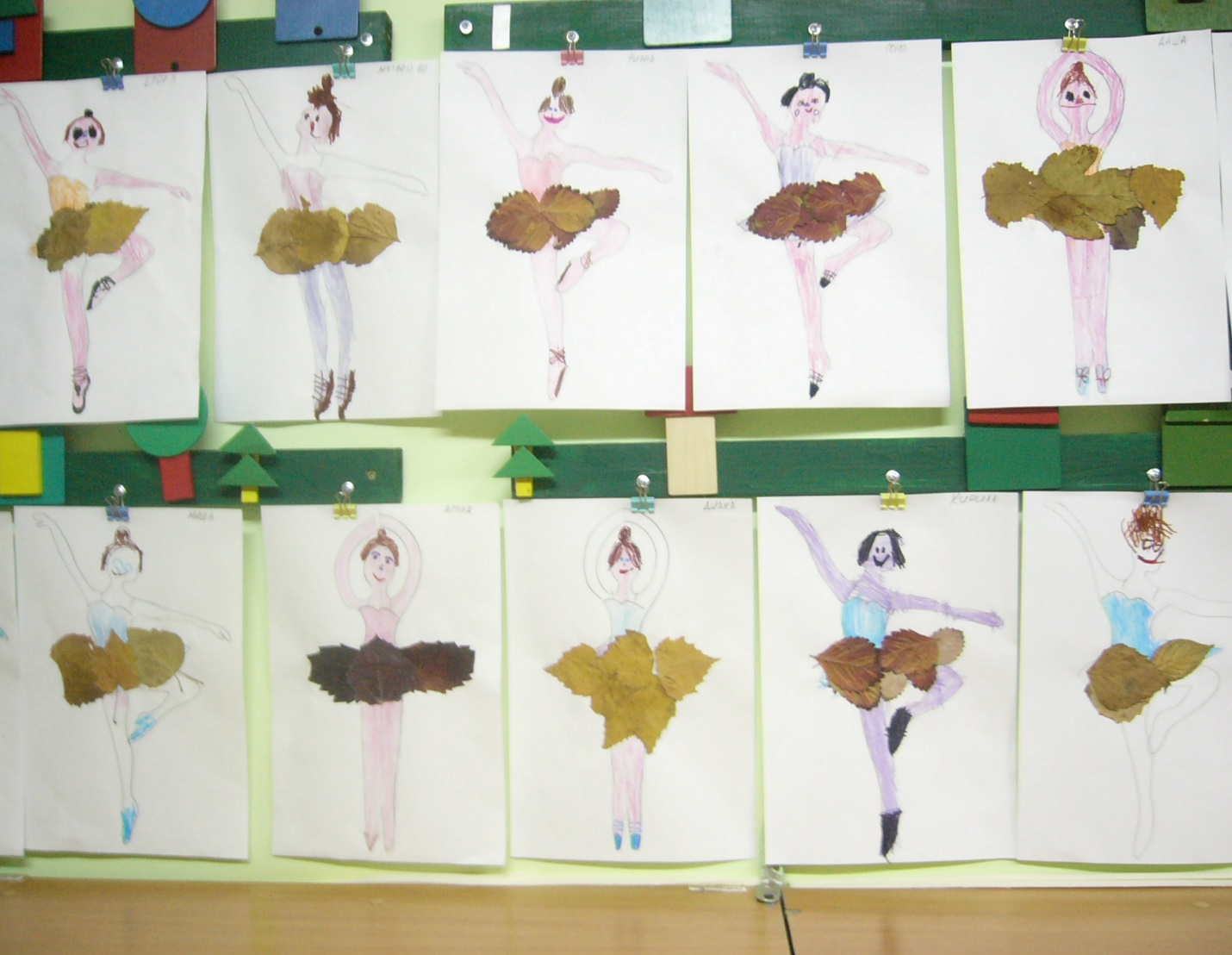 -Конструирование «Театр»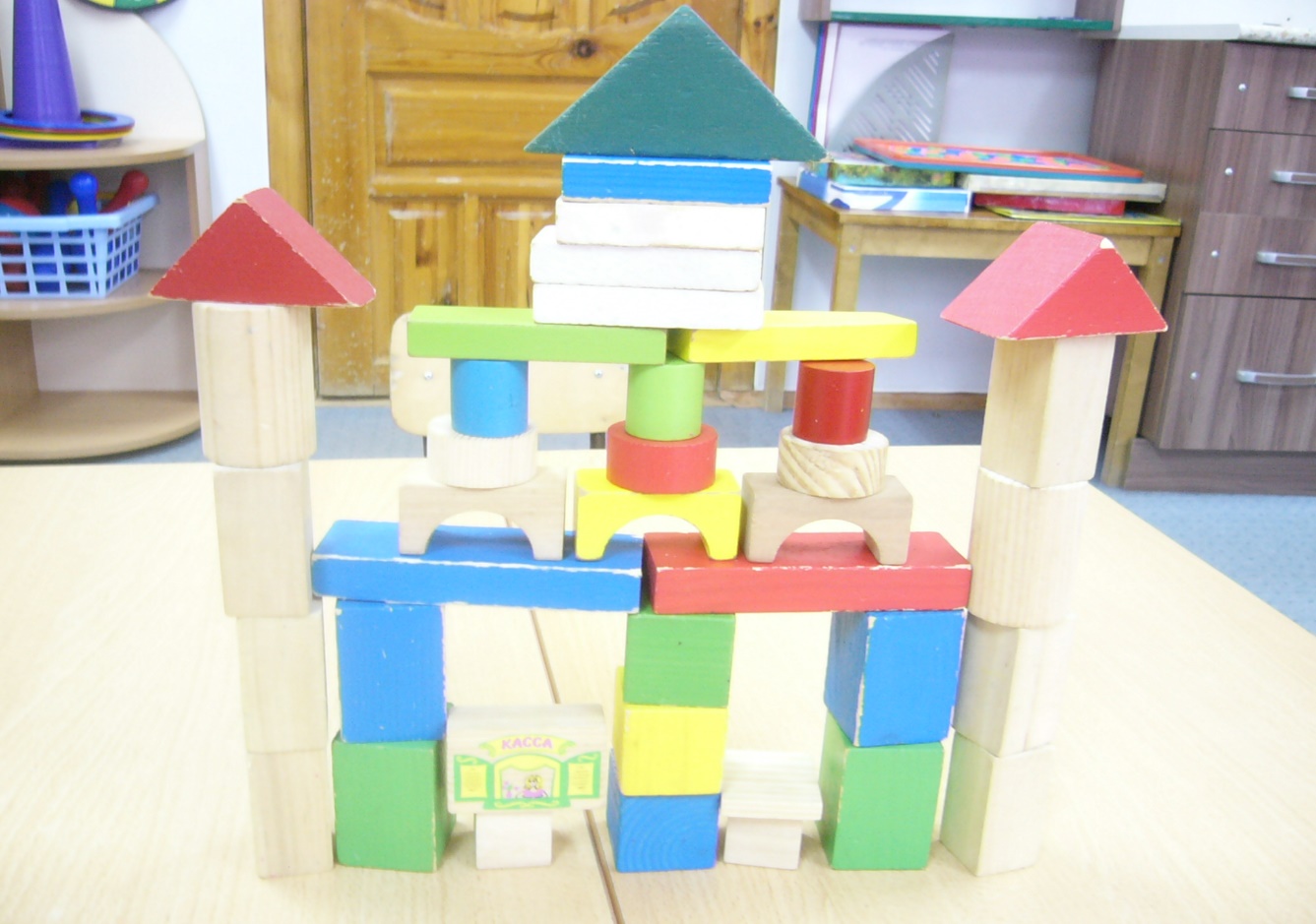 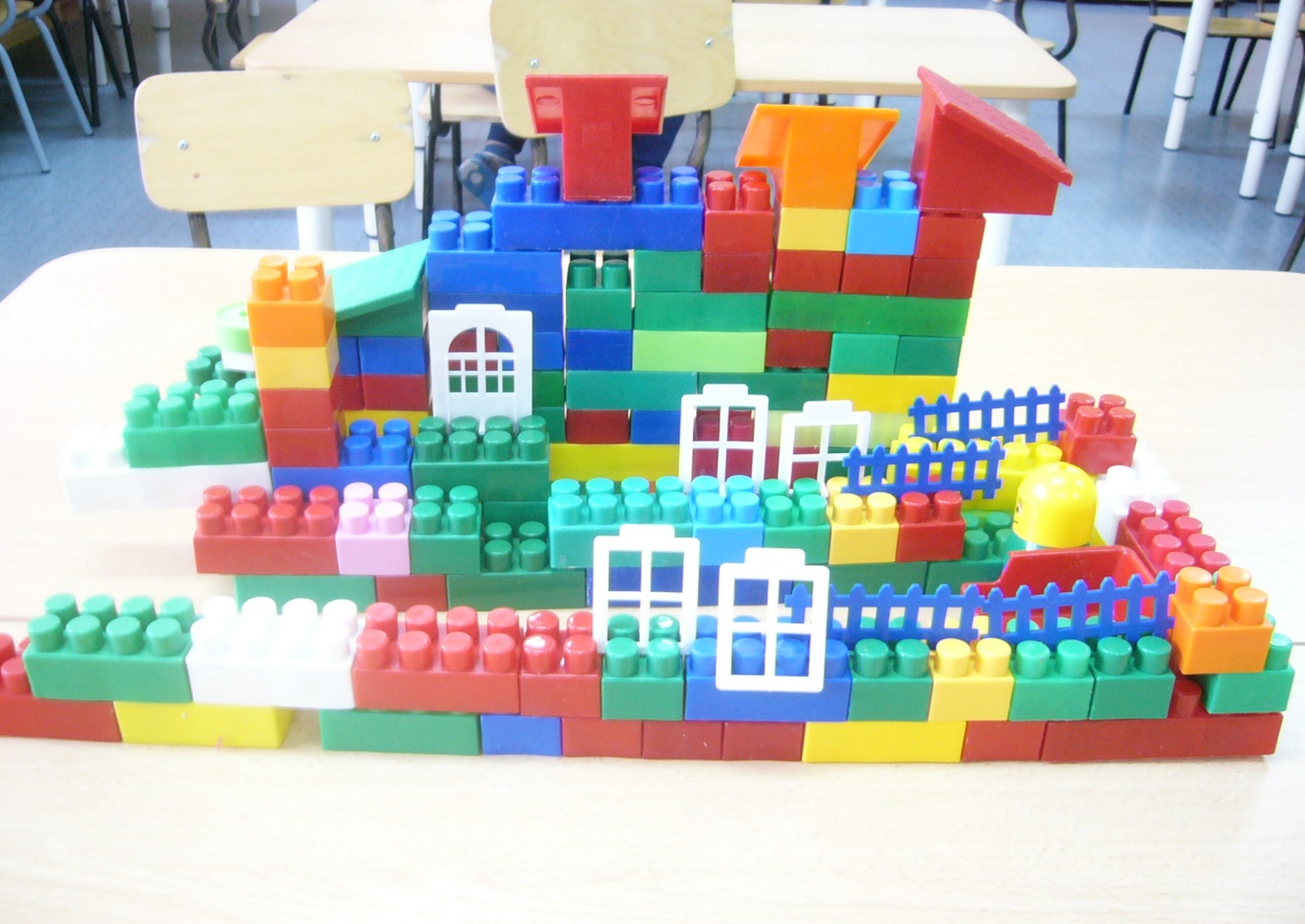 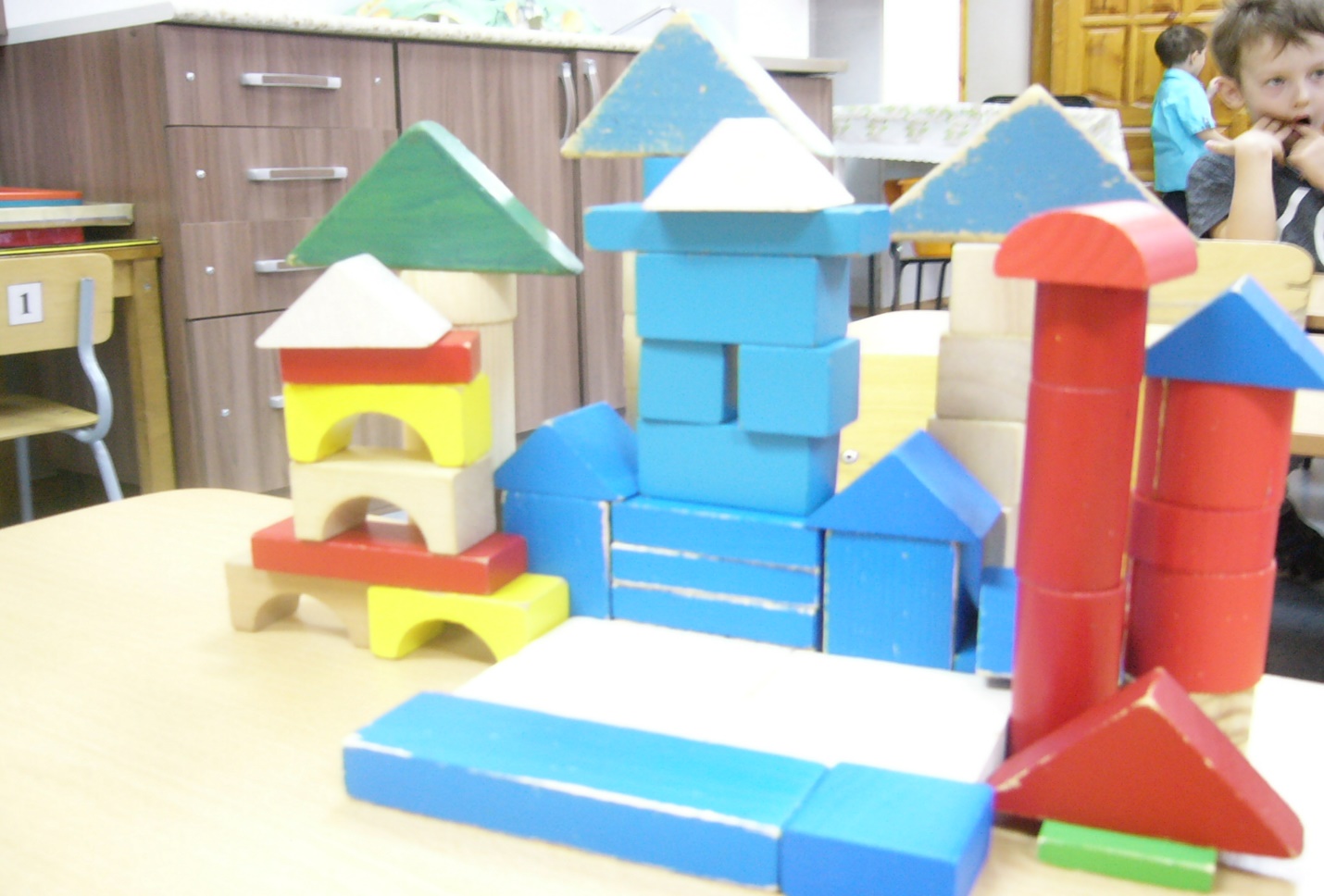 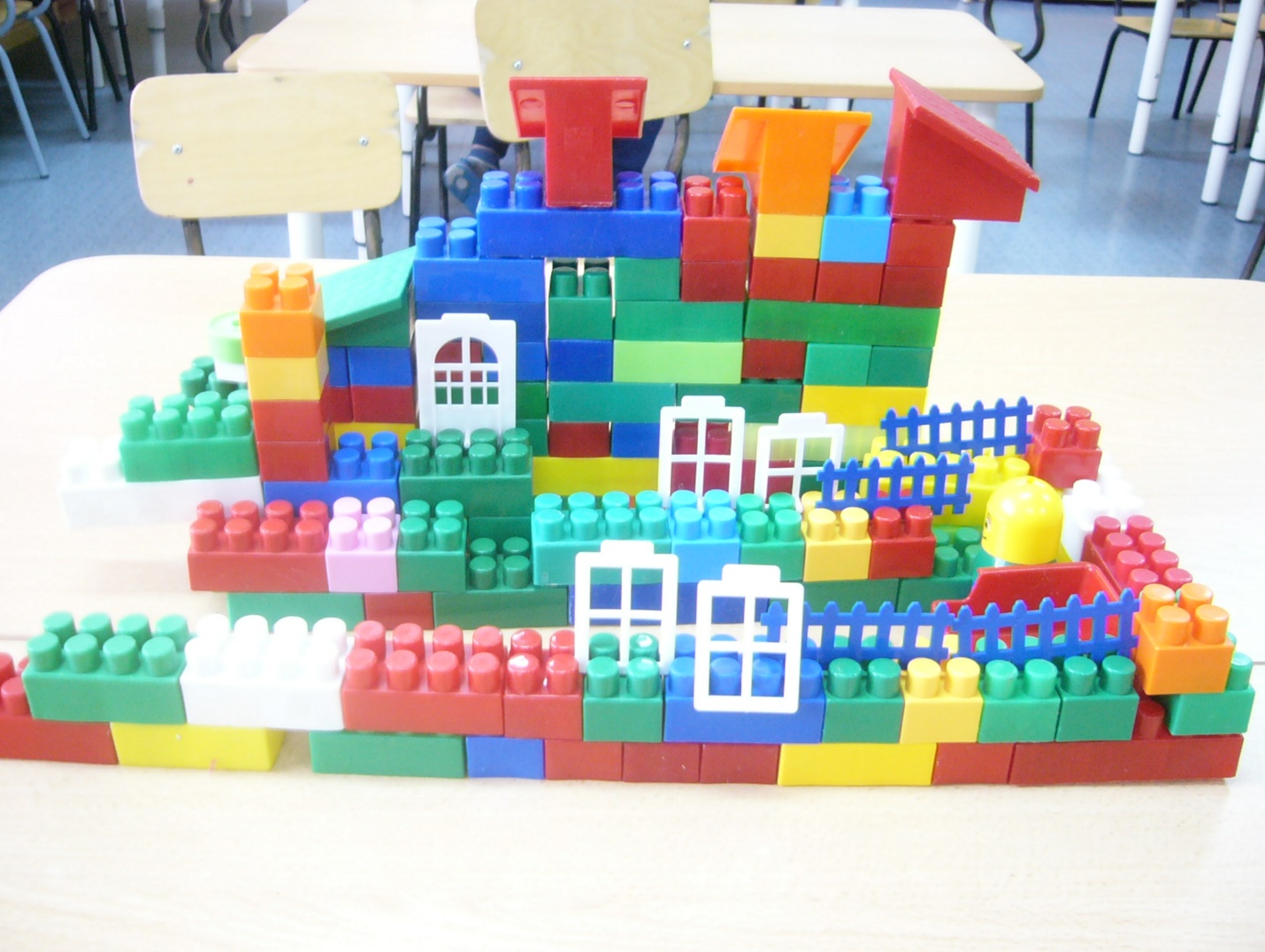 -Лепка «Лебединое озеро»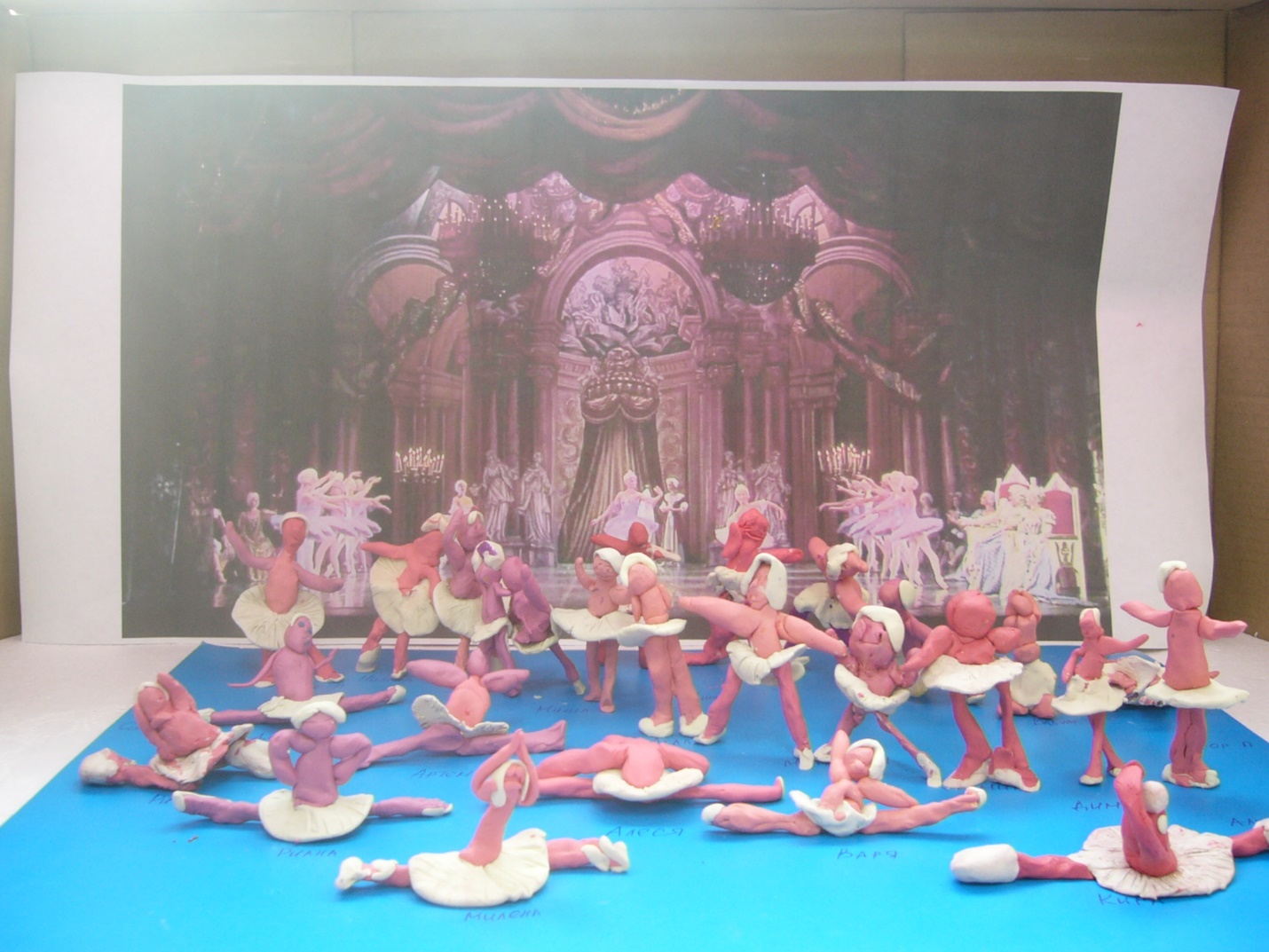 -Создание афиши к сказке «Спящая красавица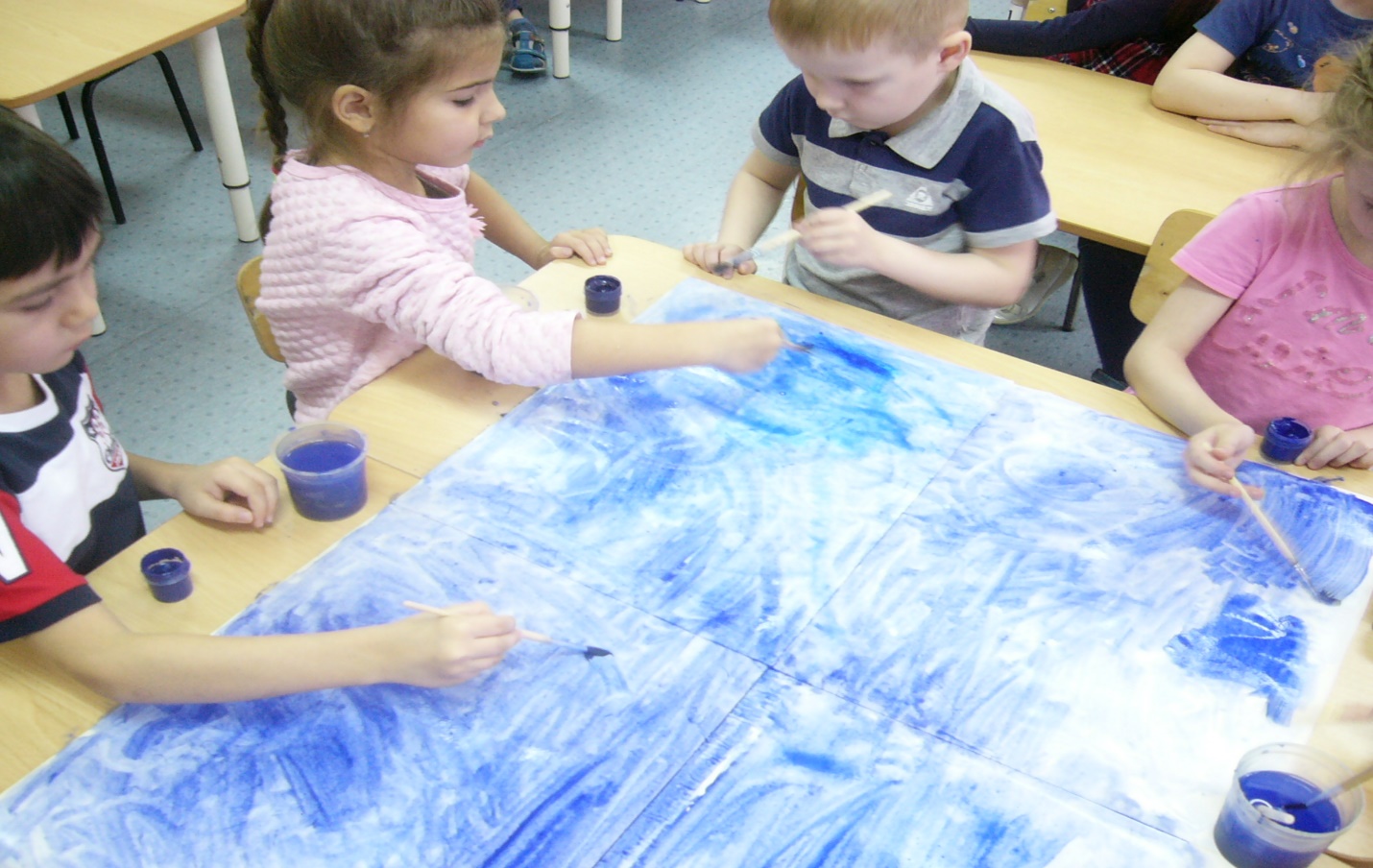 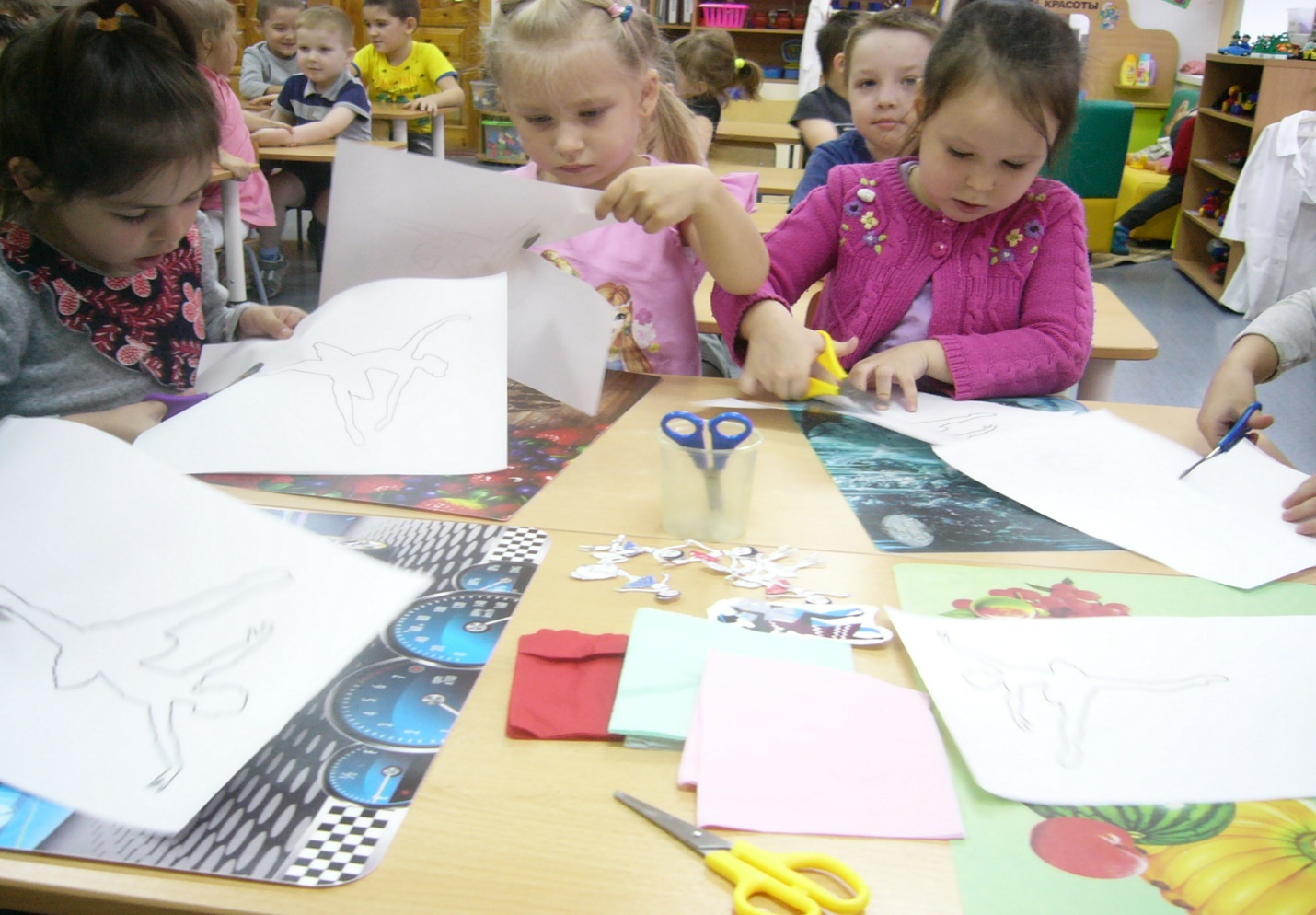 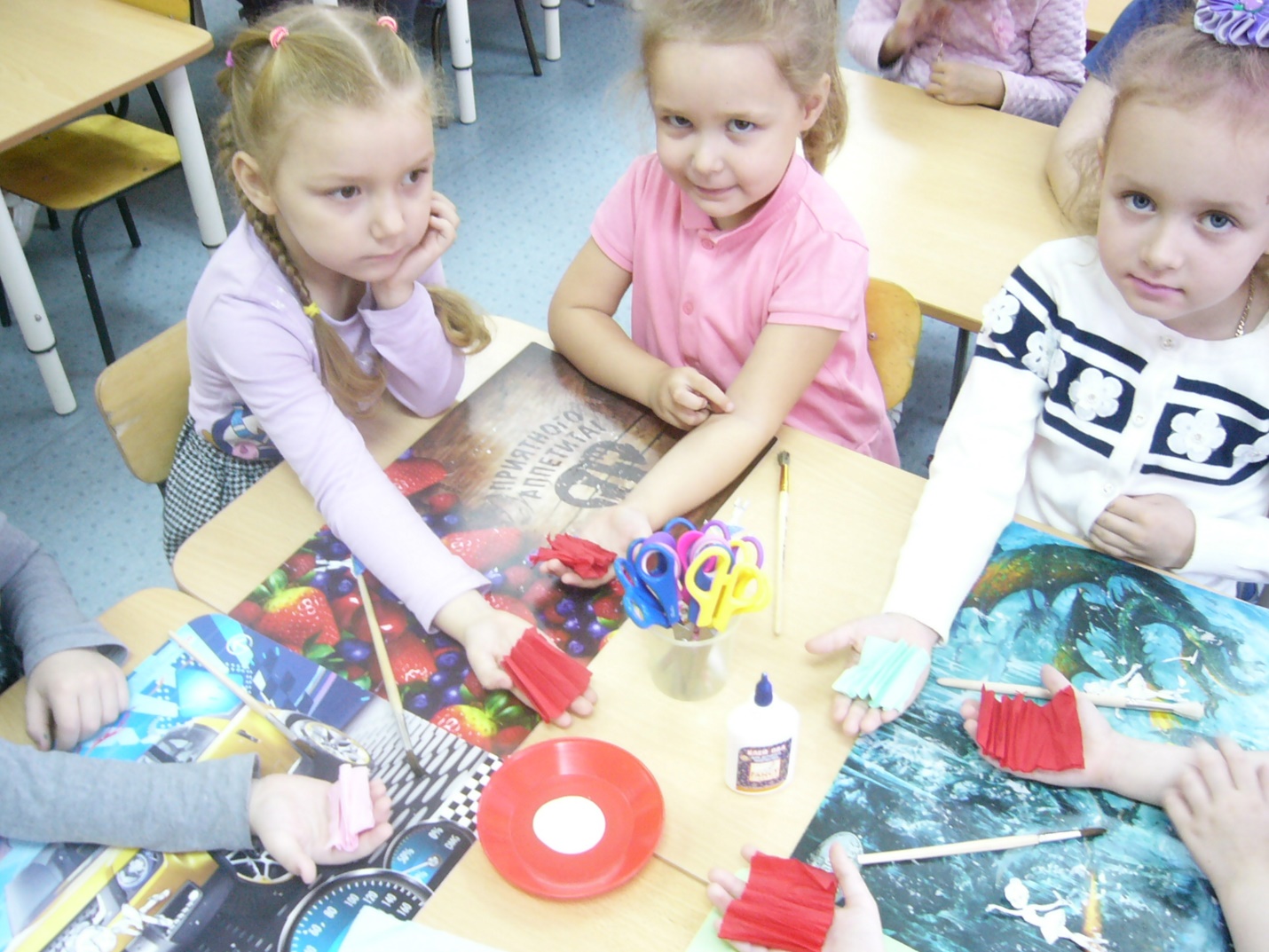 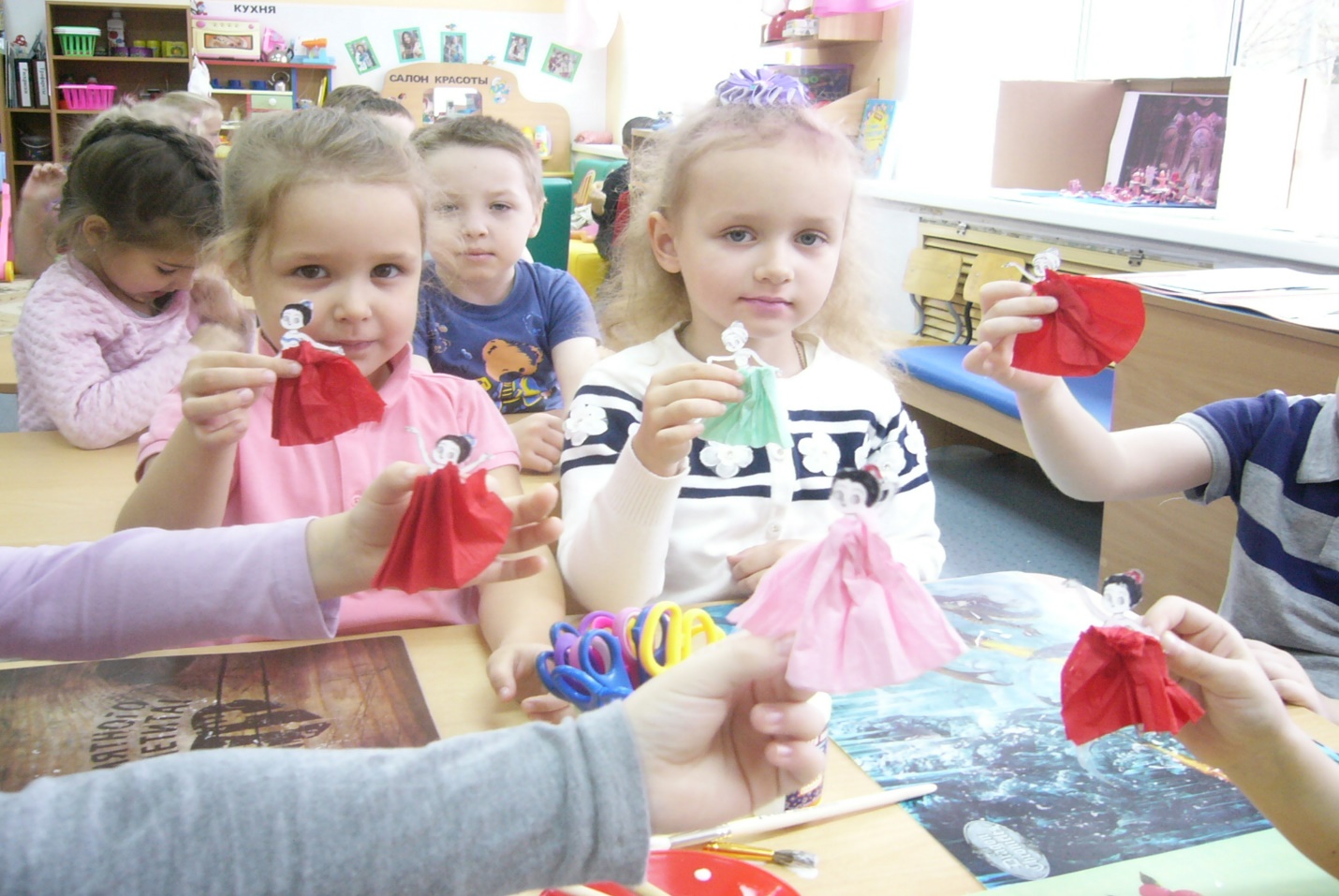 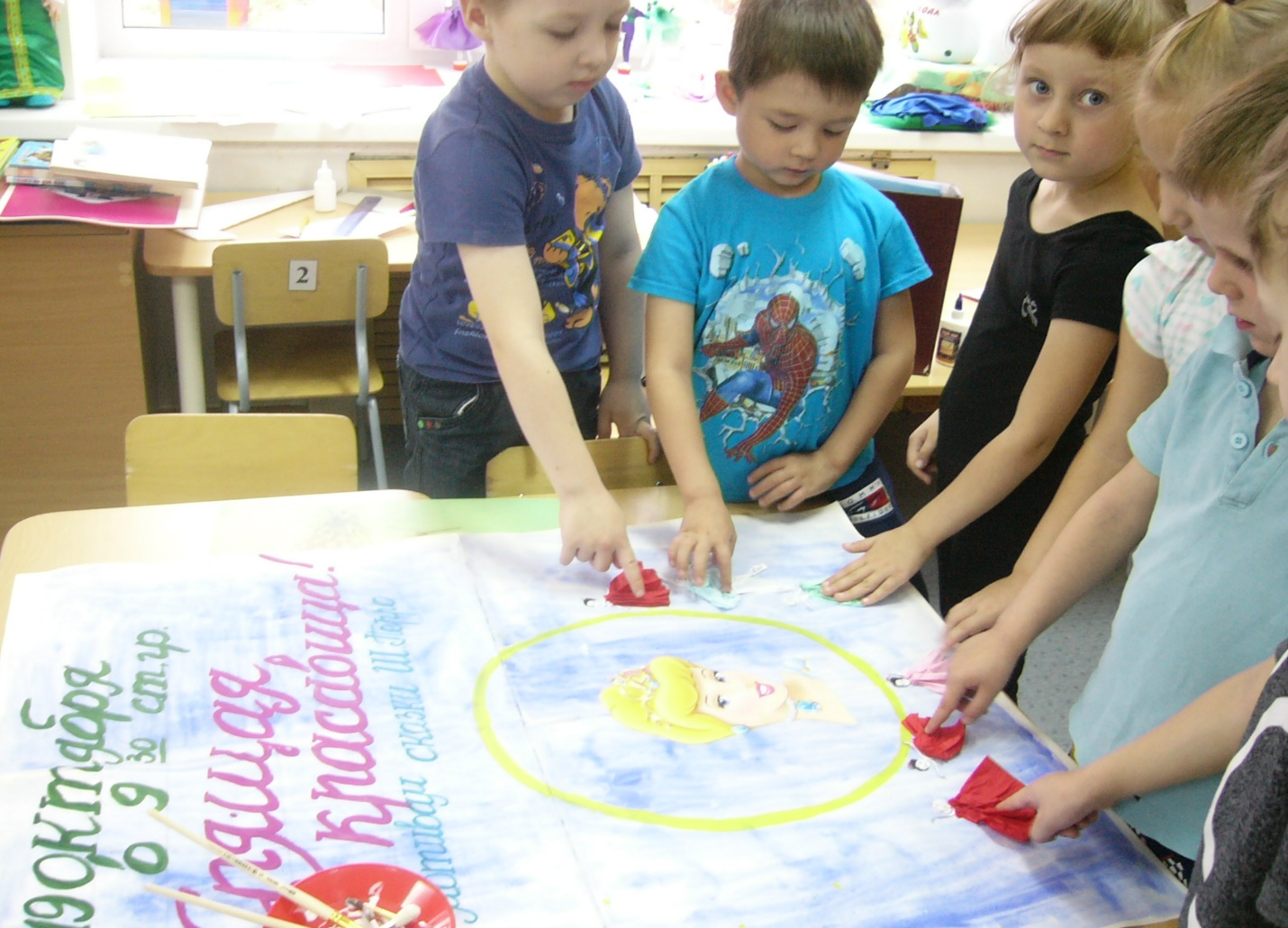 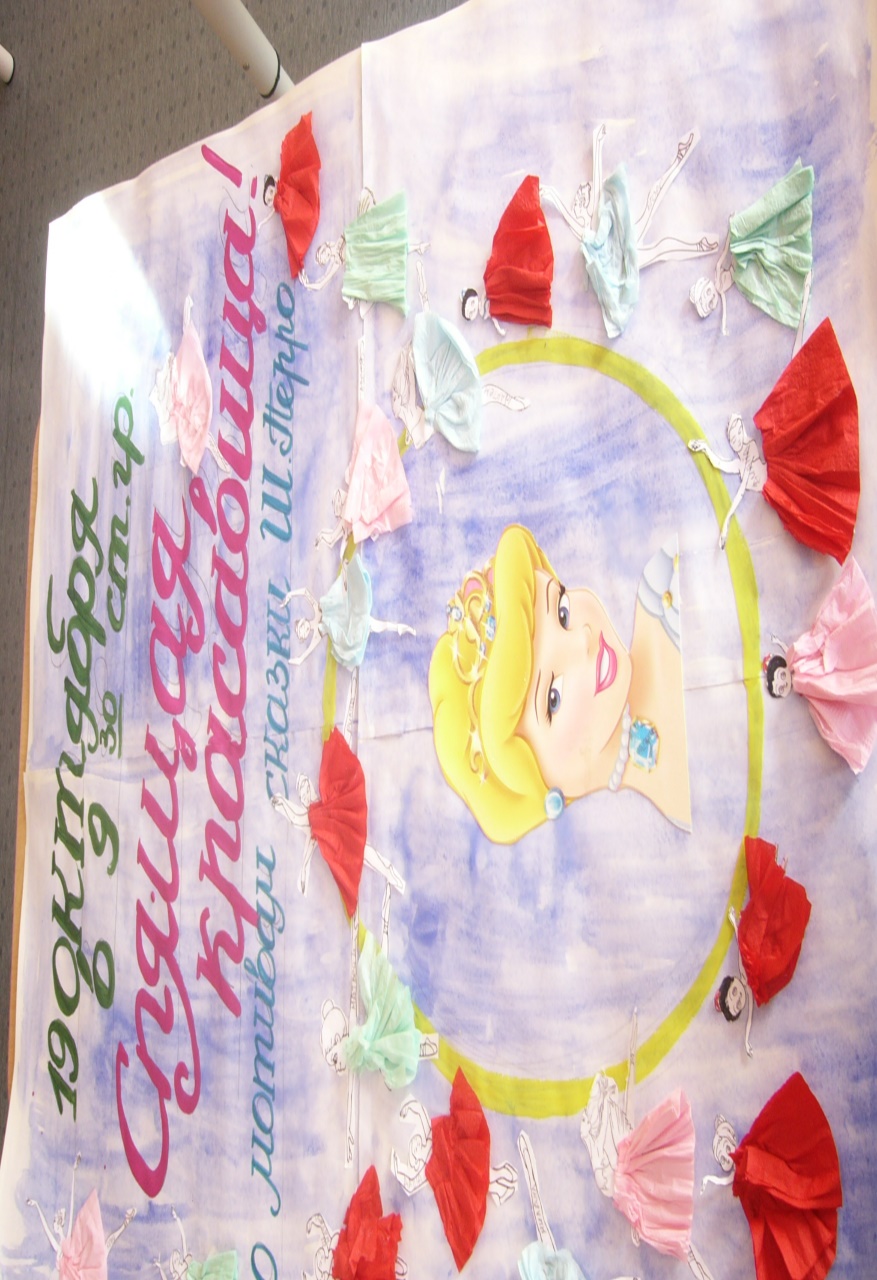 -Инсценировка сказки «Спящая красавица» по мотивам Ш. Перо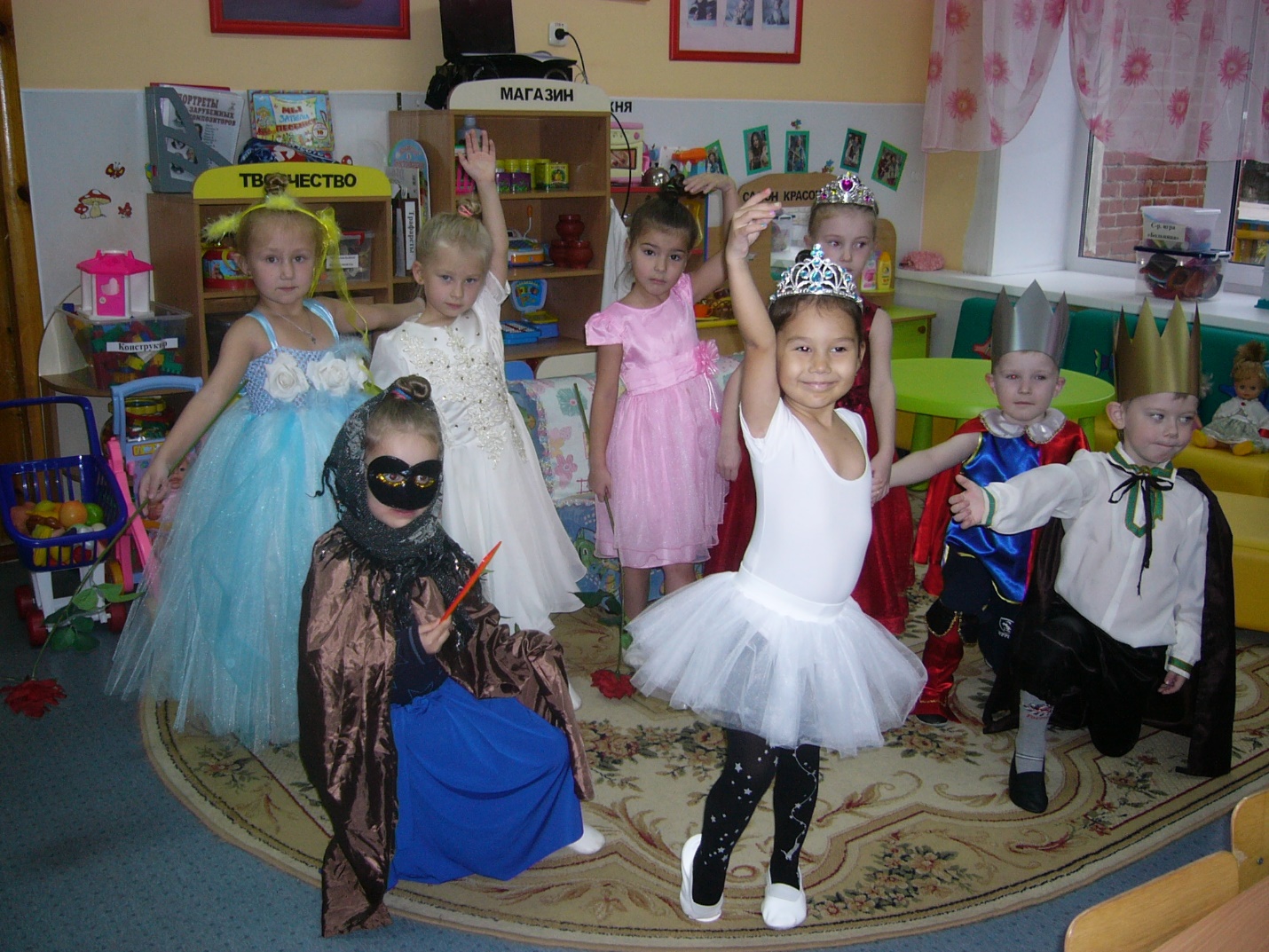 -Создание лэпбука на тему: «Балет,балет,балет»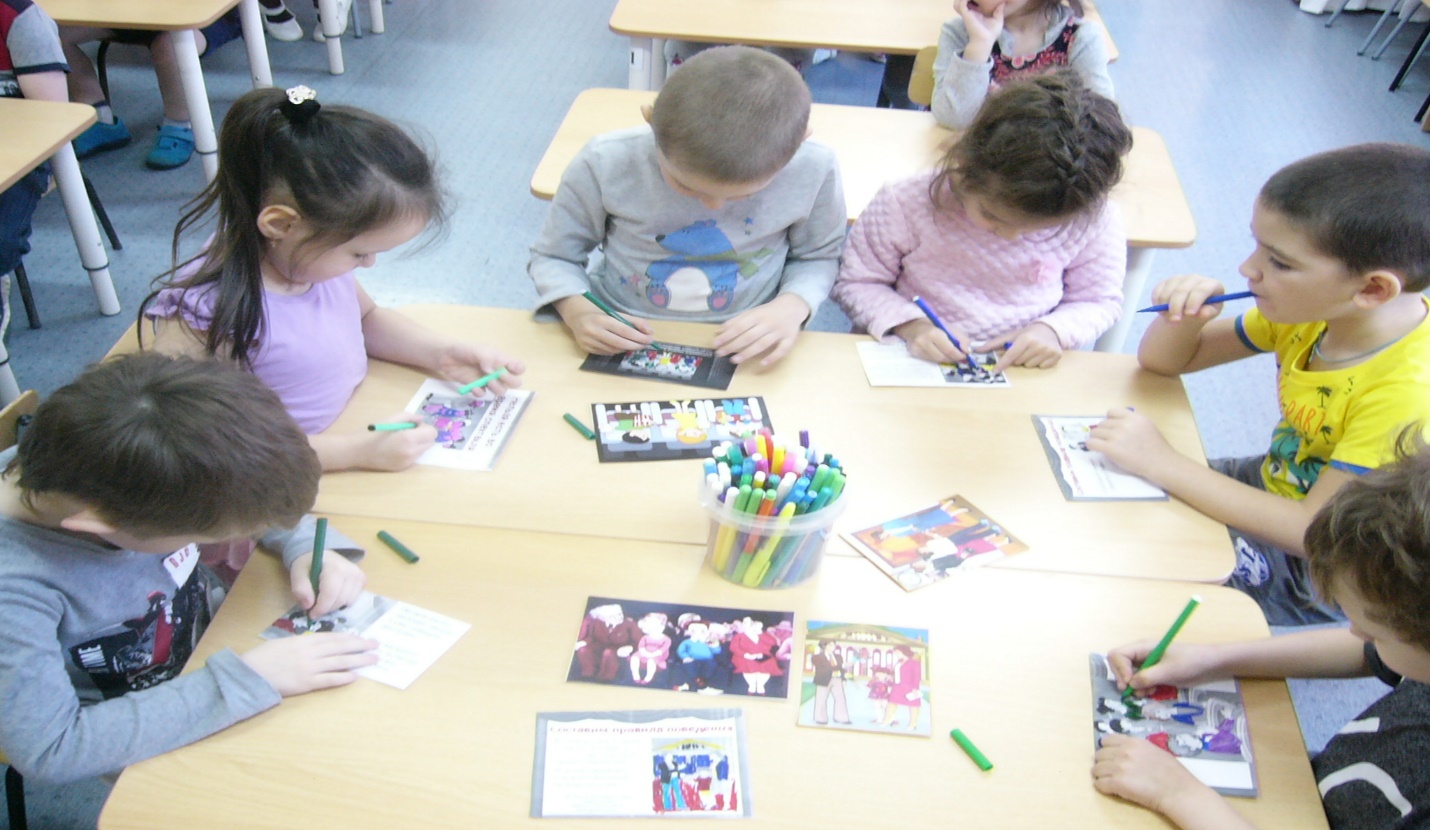 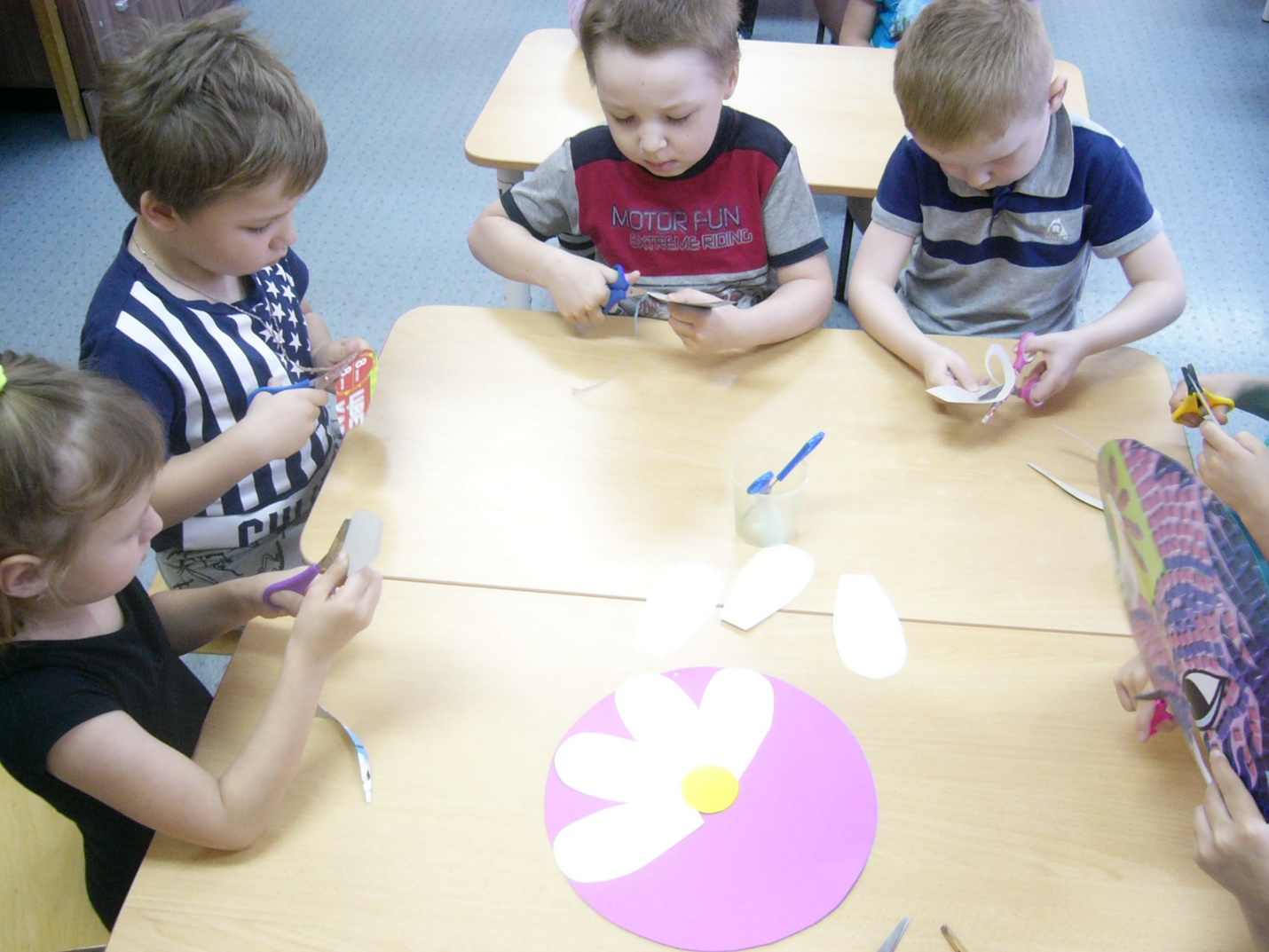 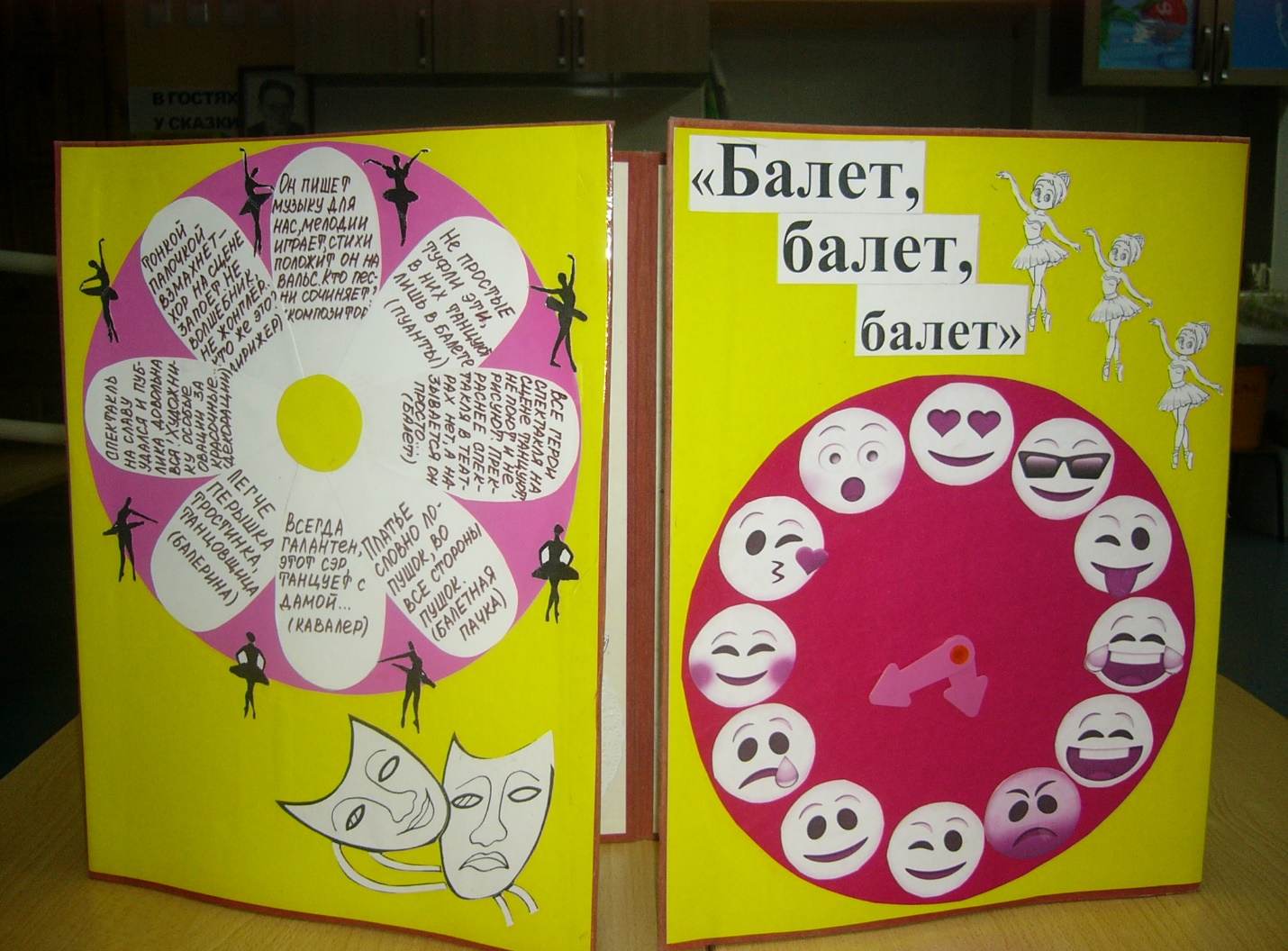 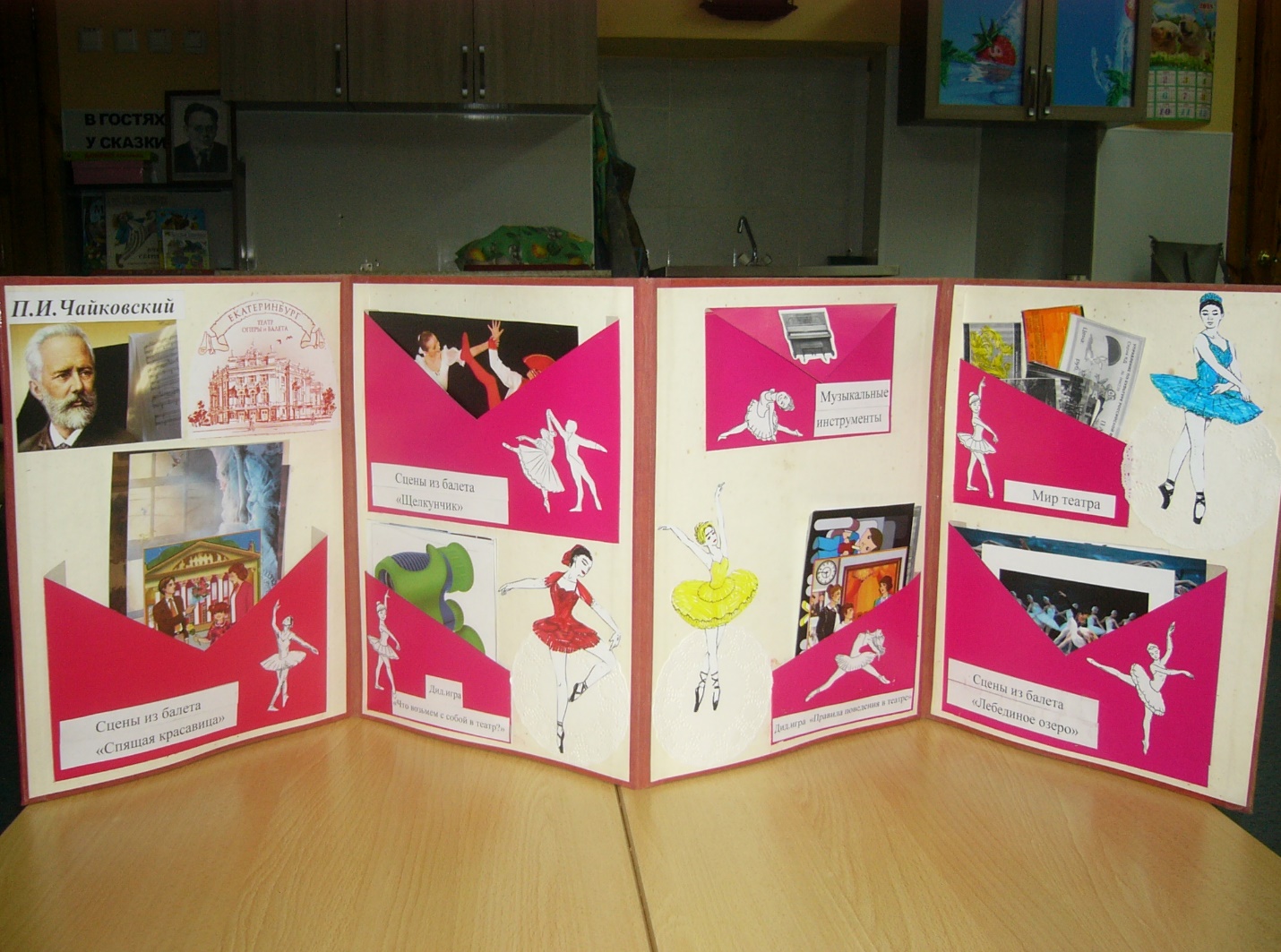 -Составление  познавательного альбома о балете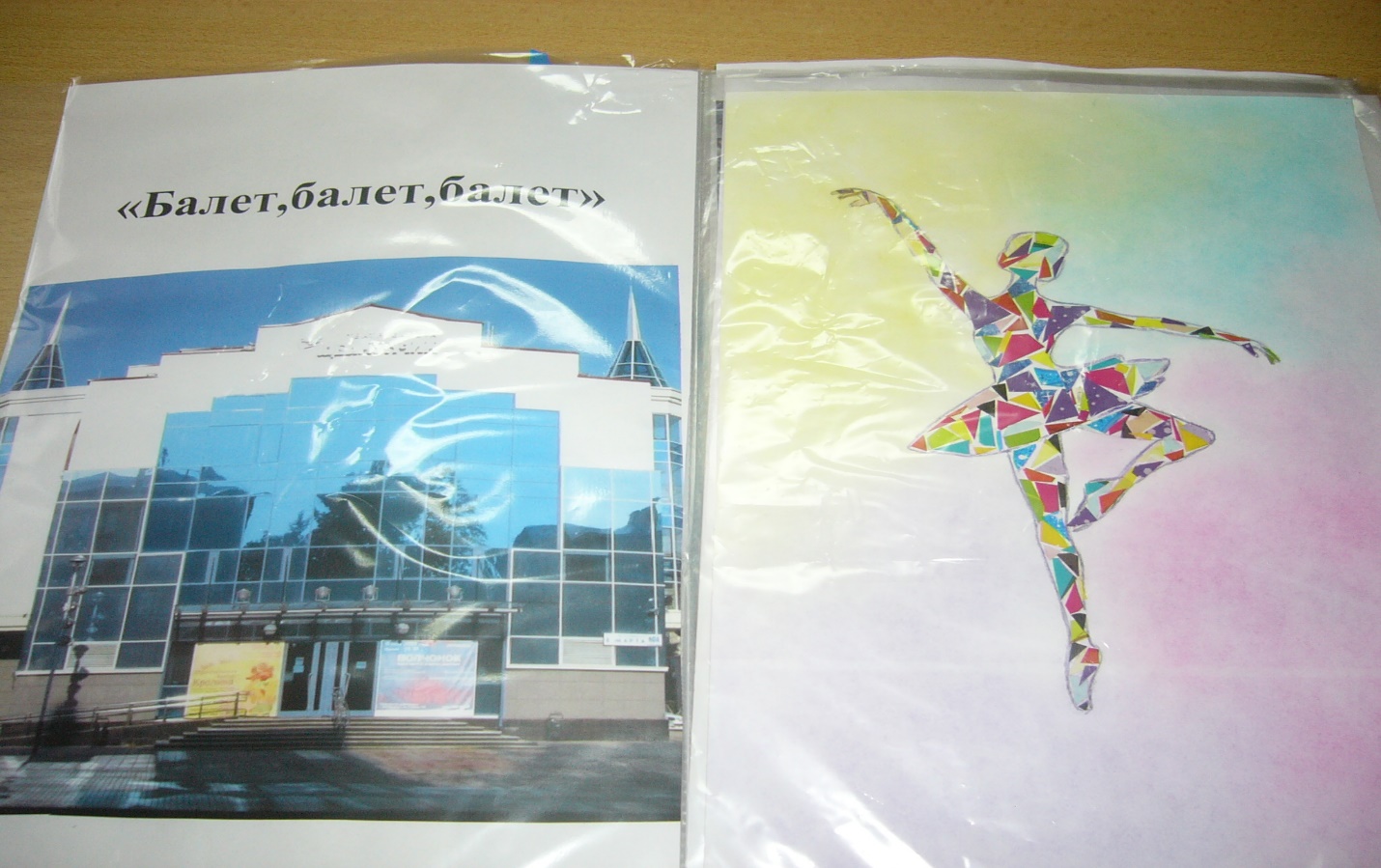 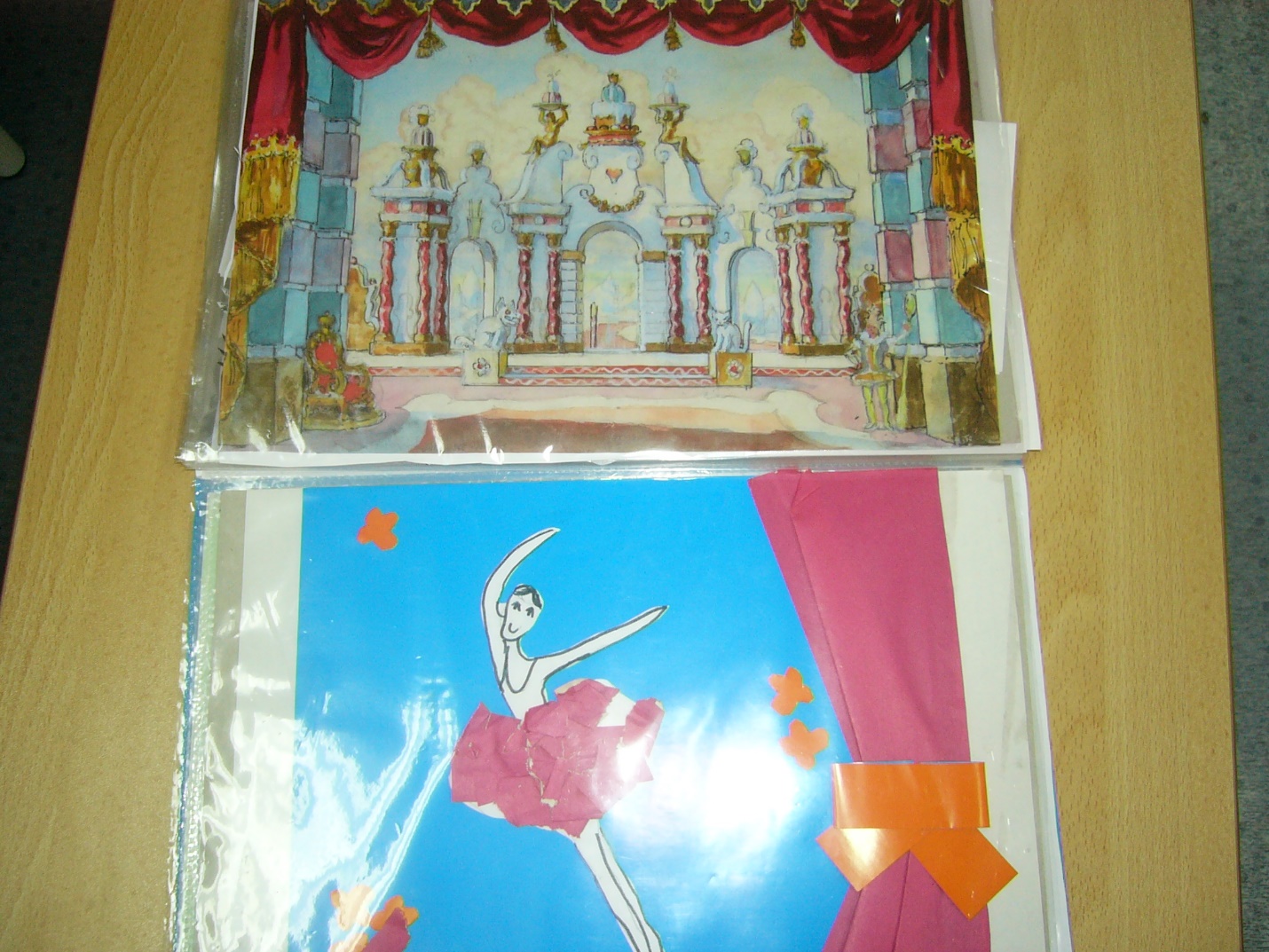 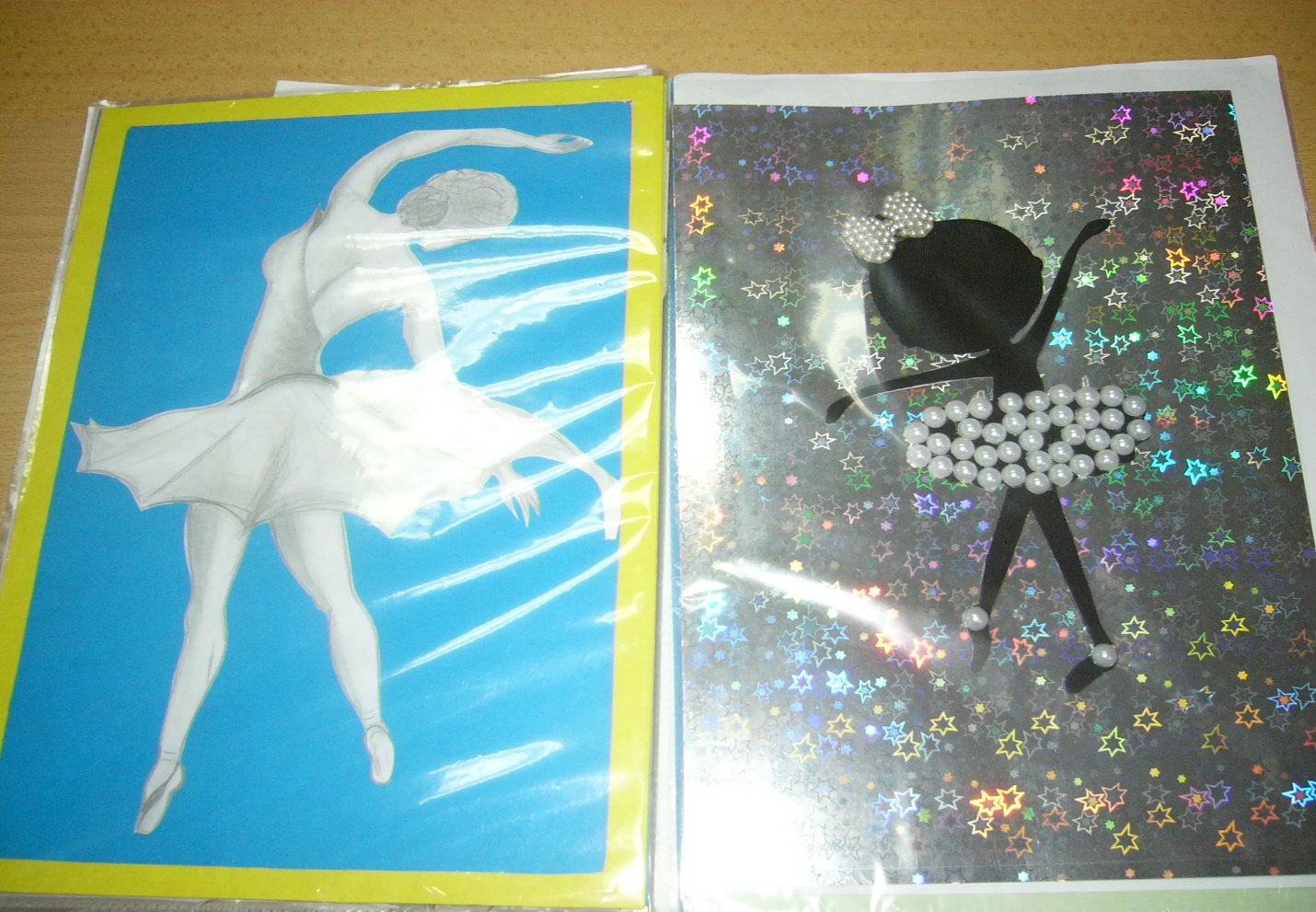 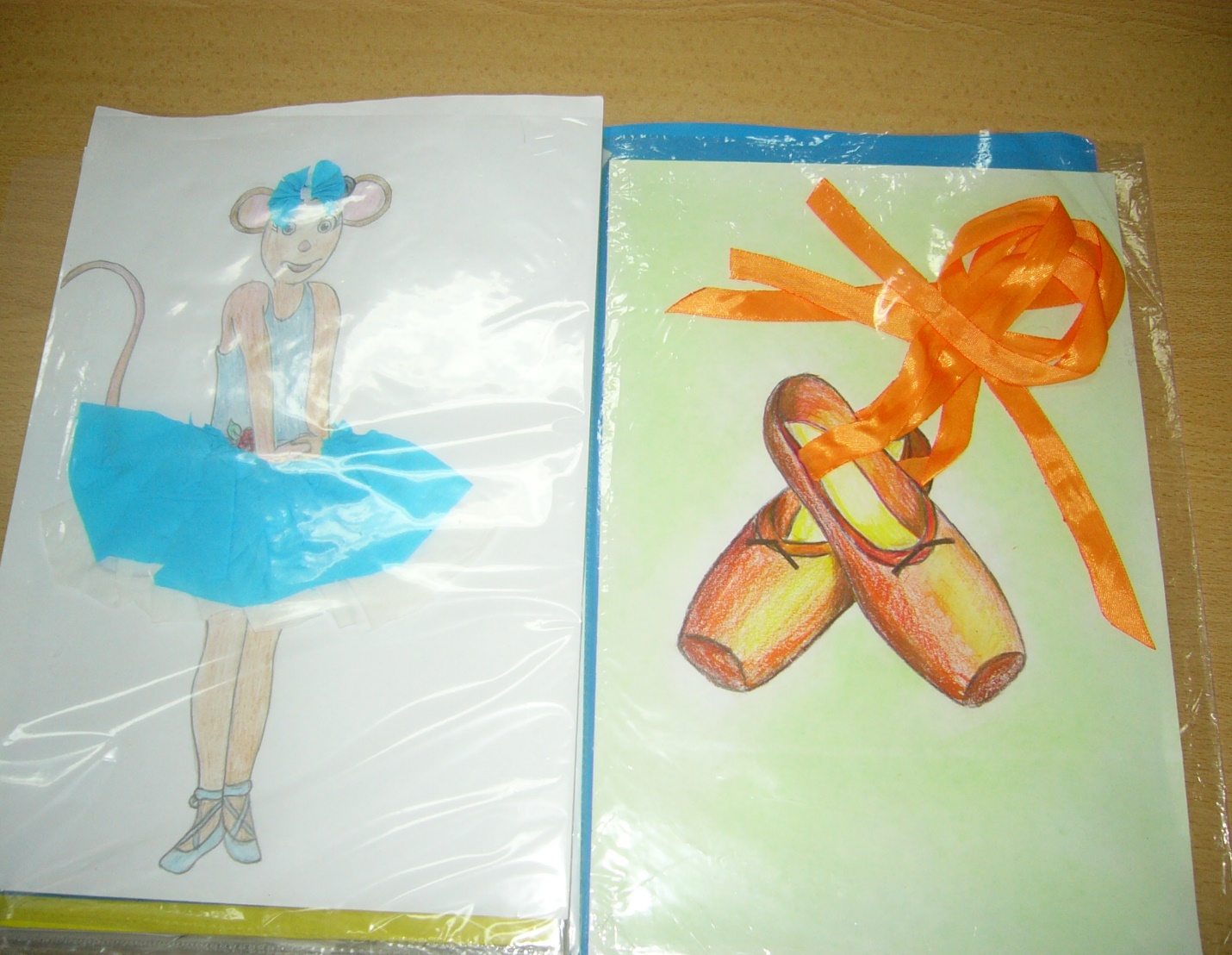 -Выставка фотографий : «Мы занимаемся балетом»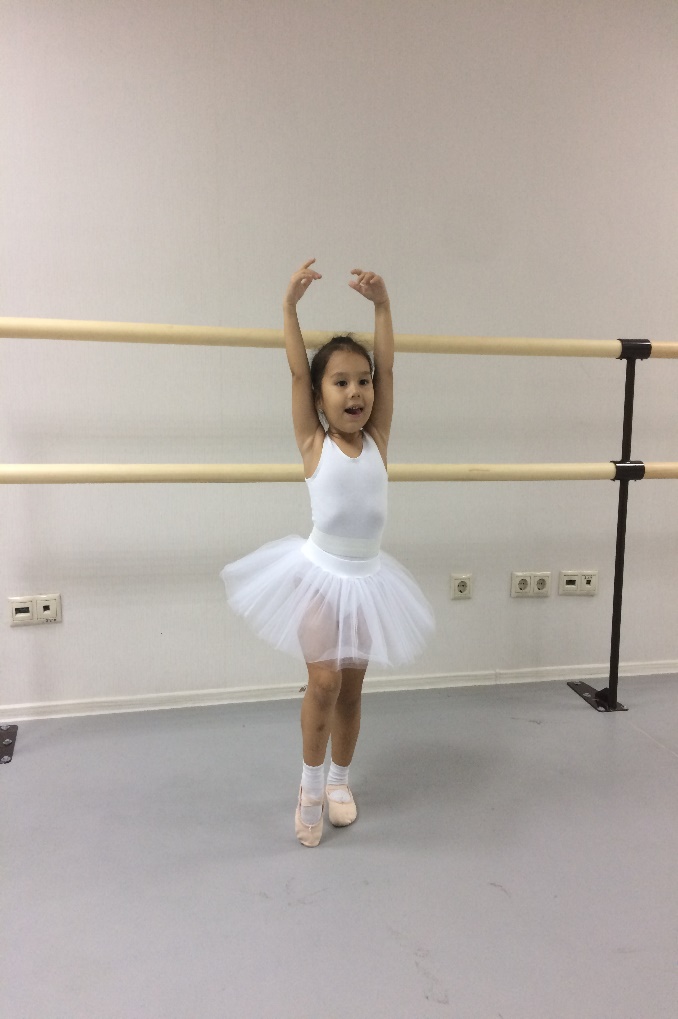 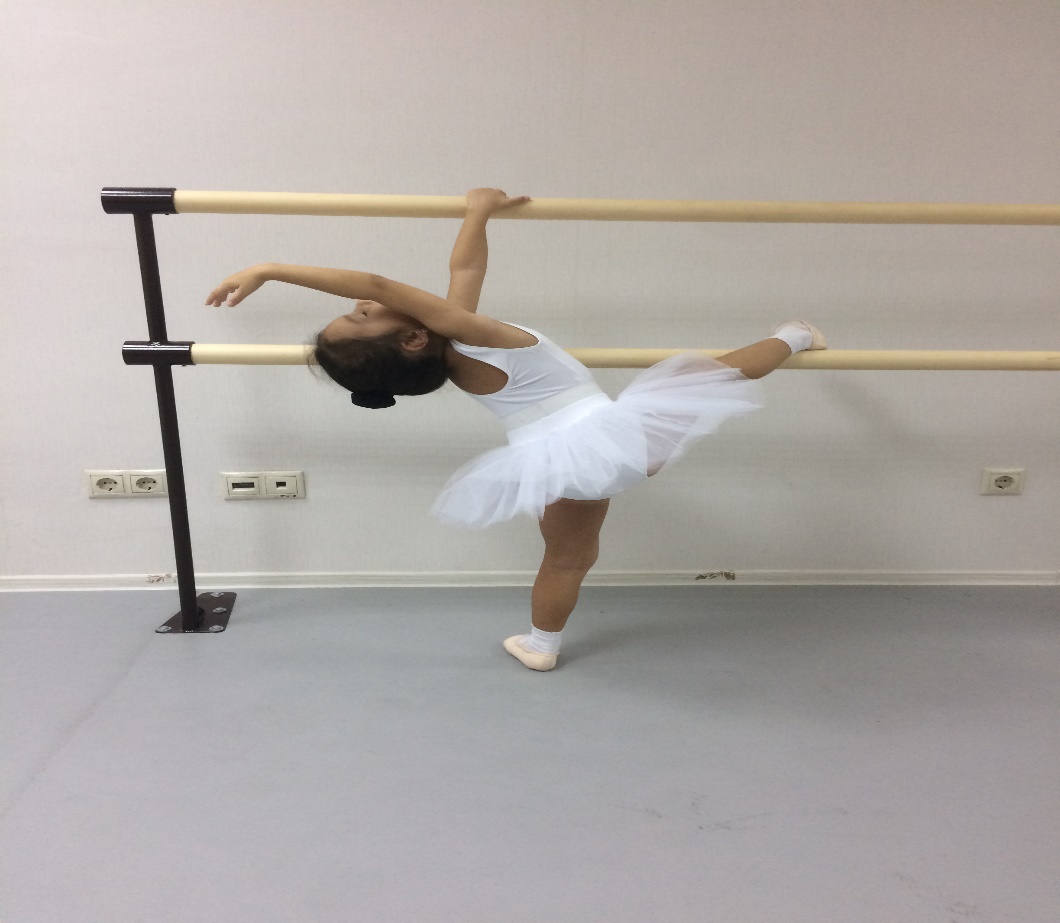 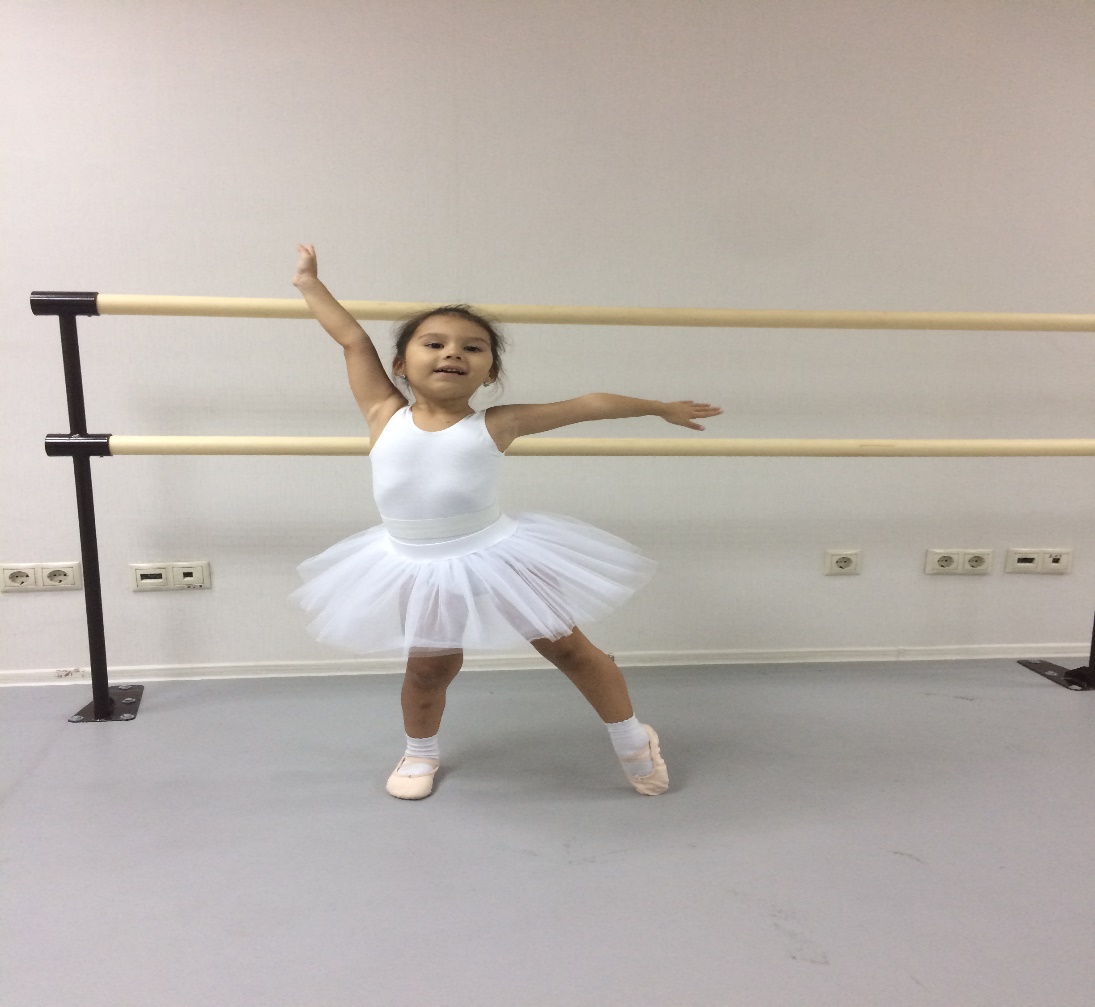 -Макет сцены к сказке «Спящая красавица»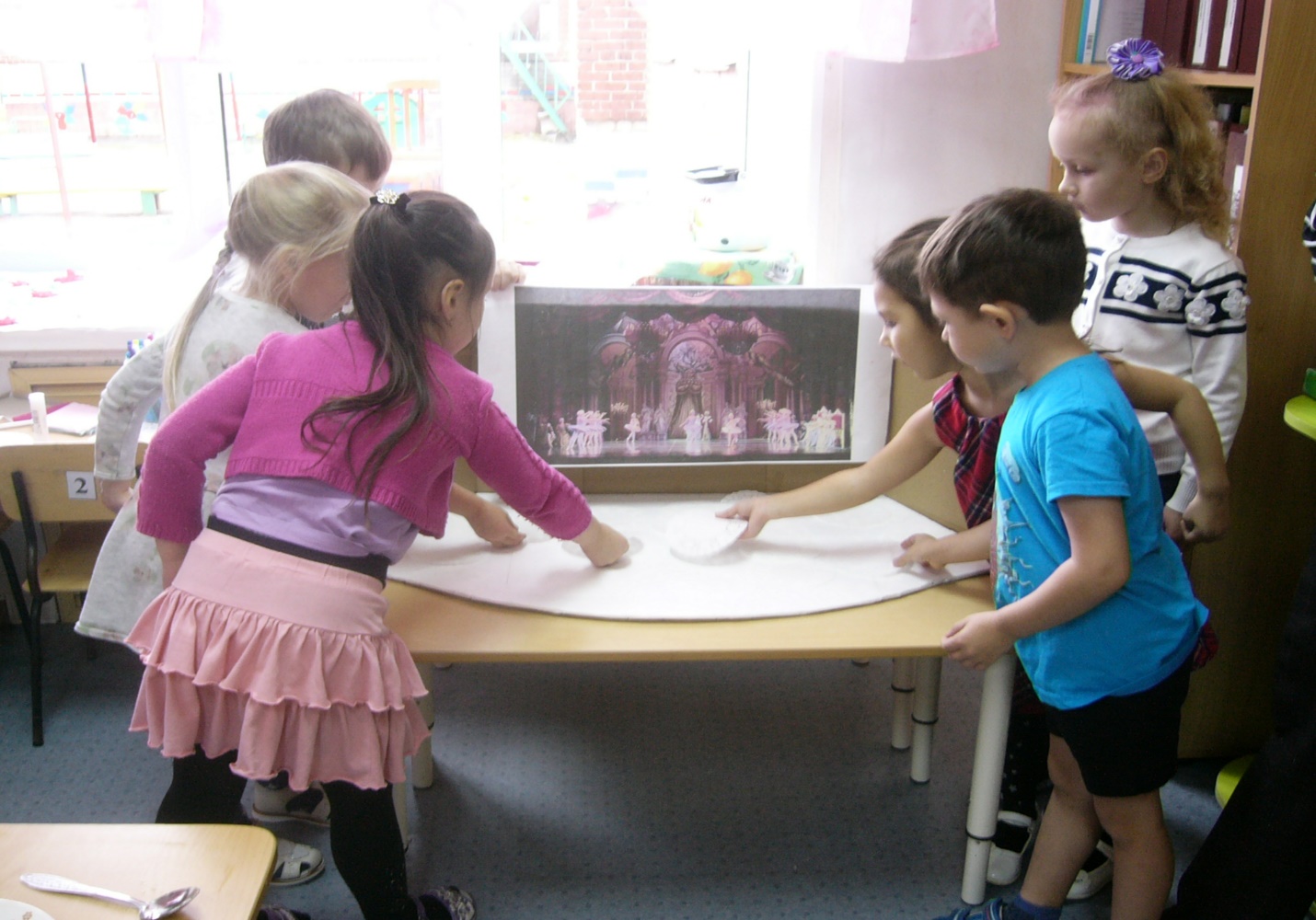 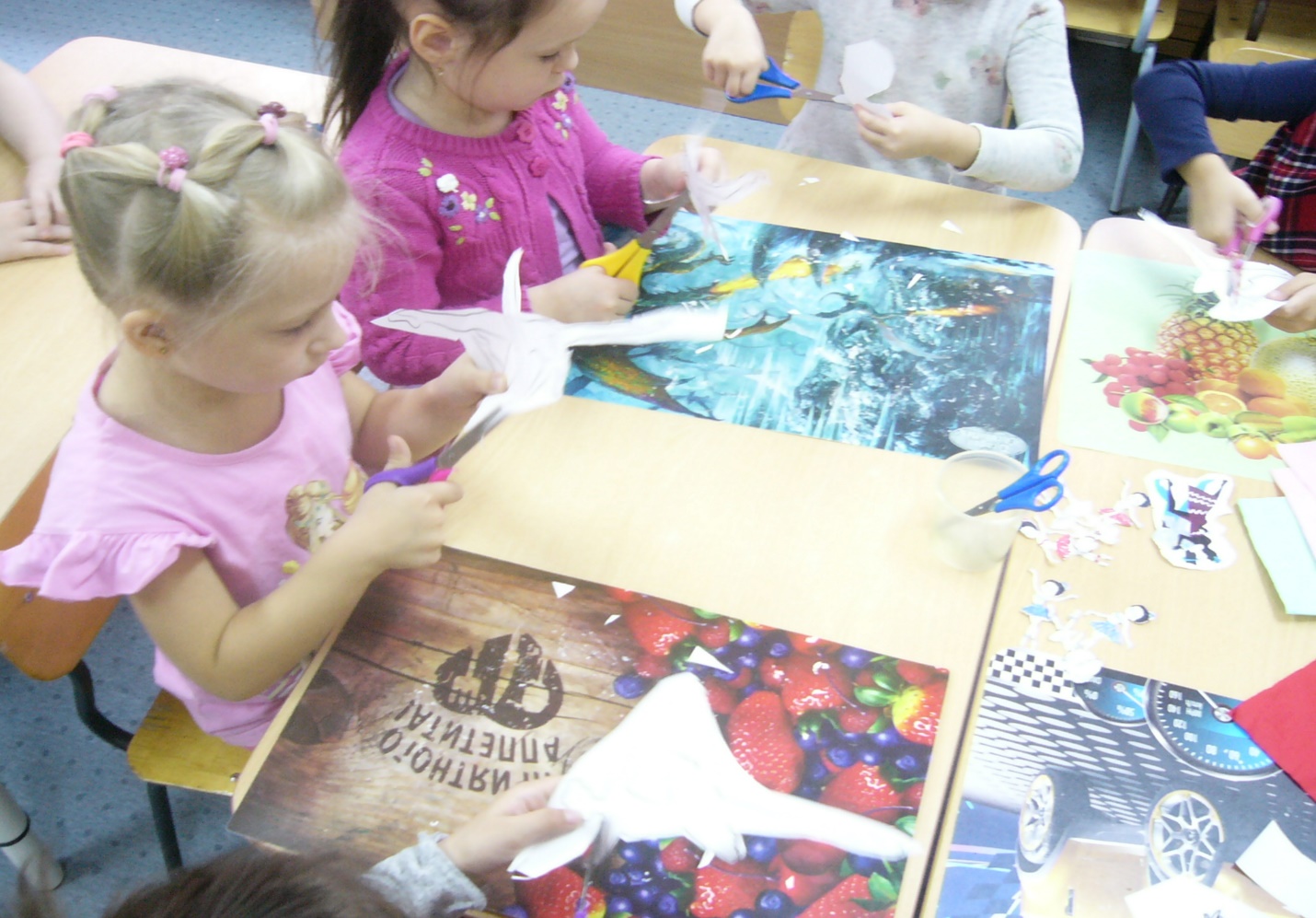 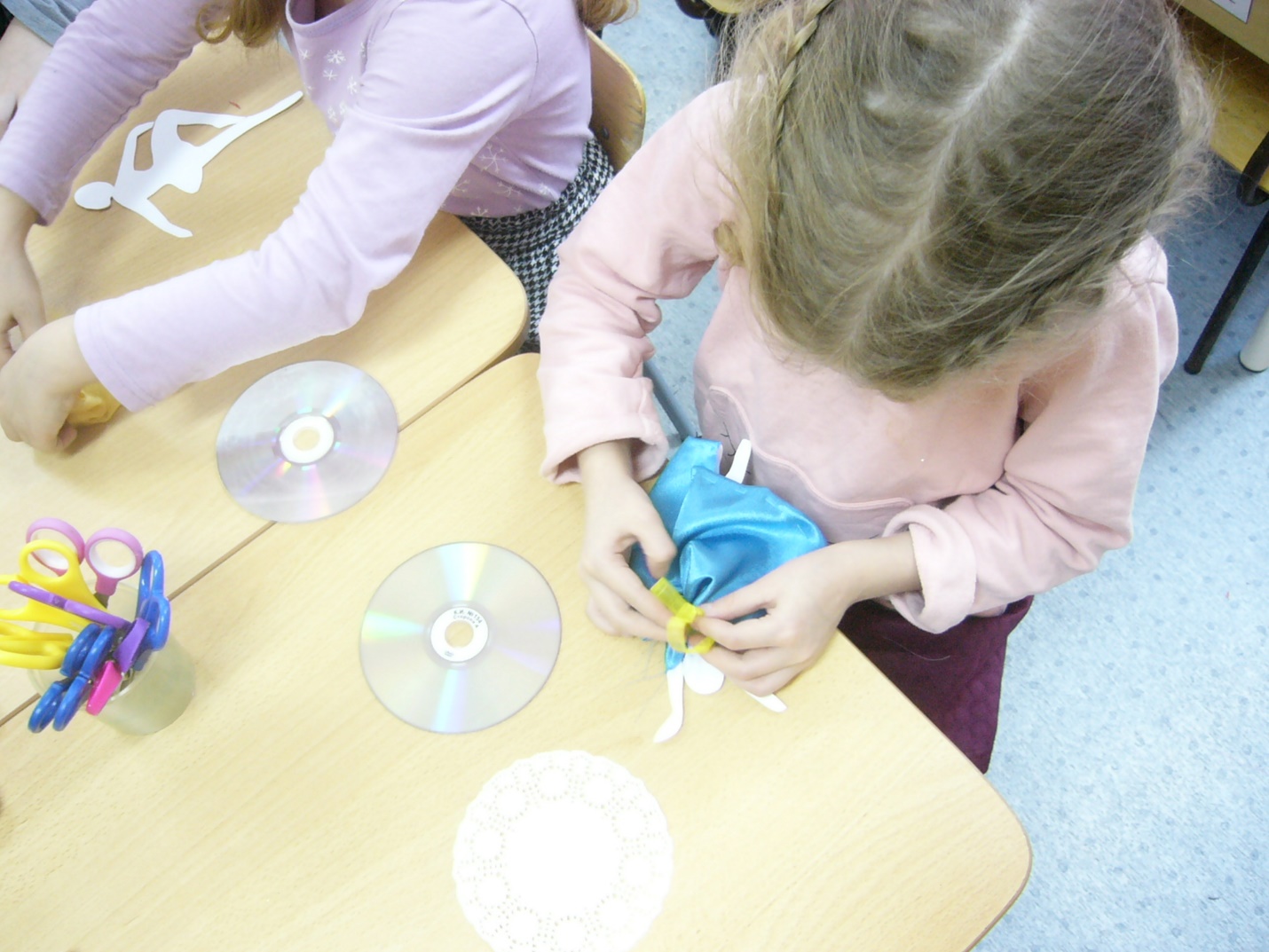 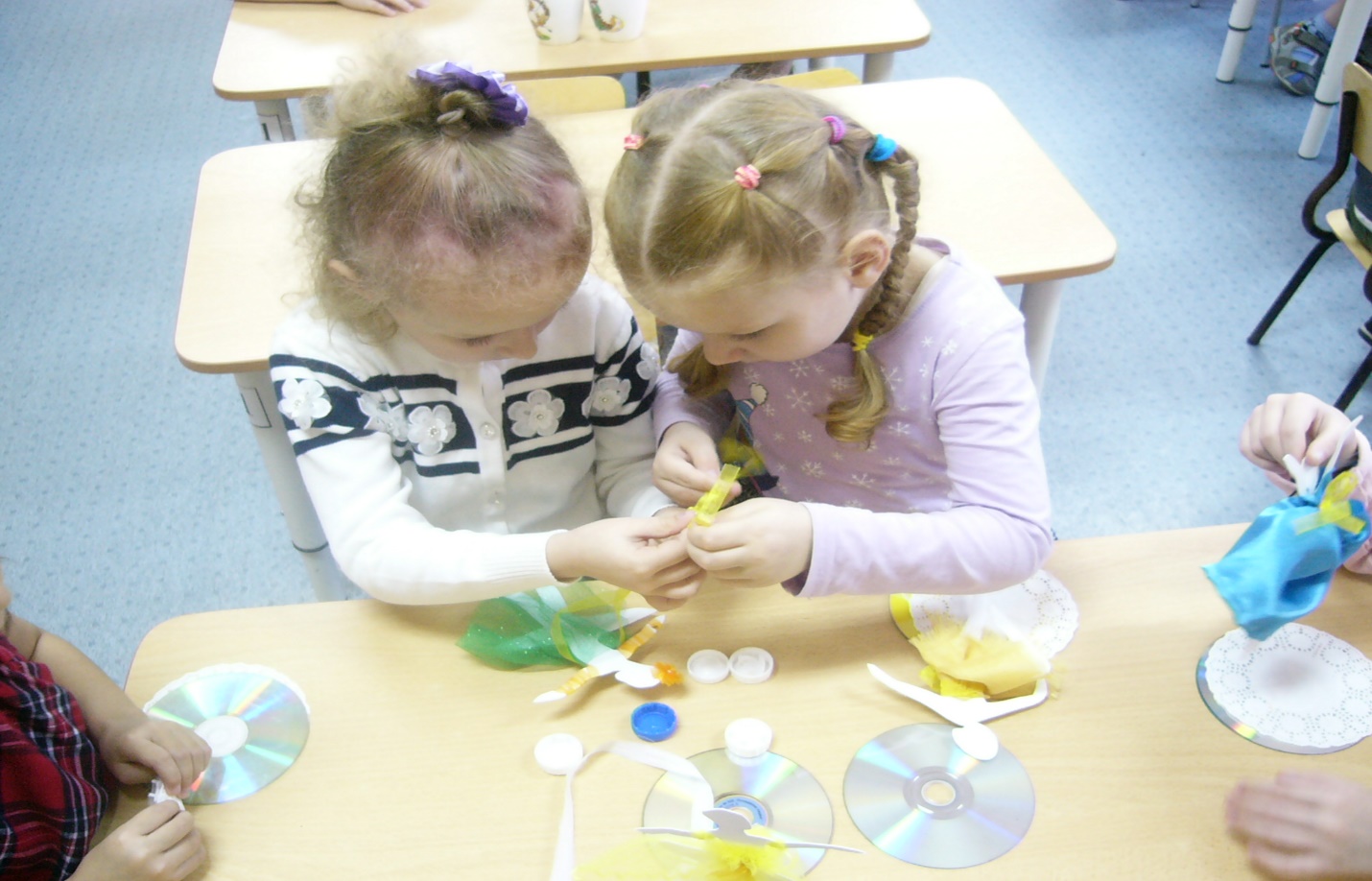 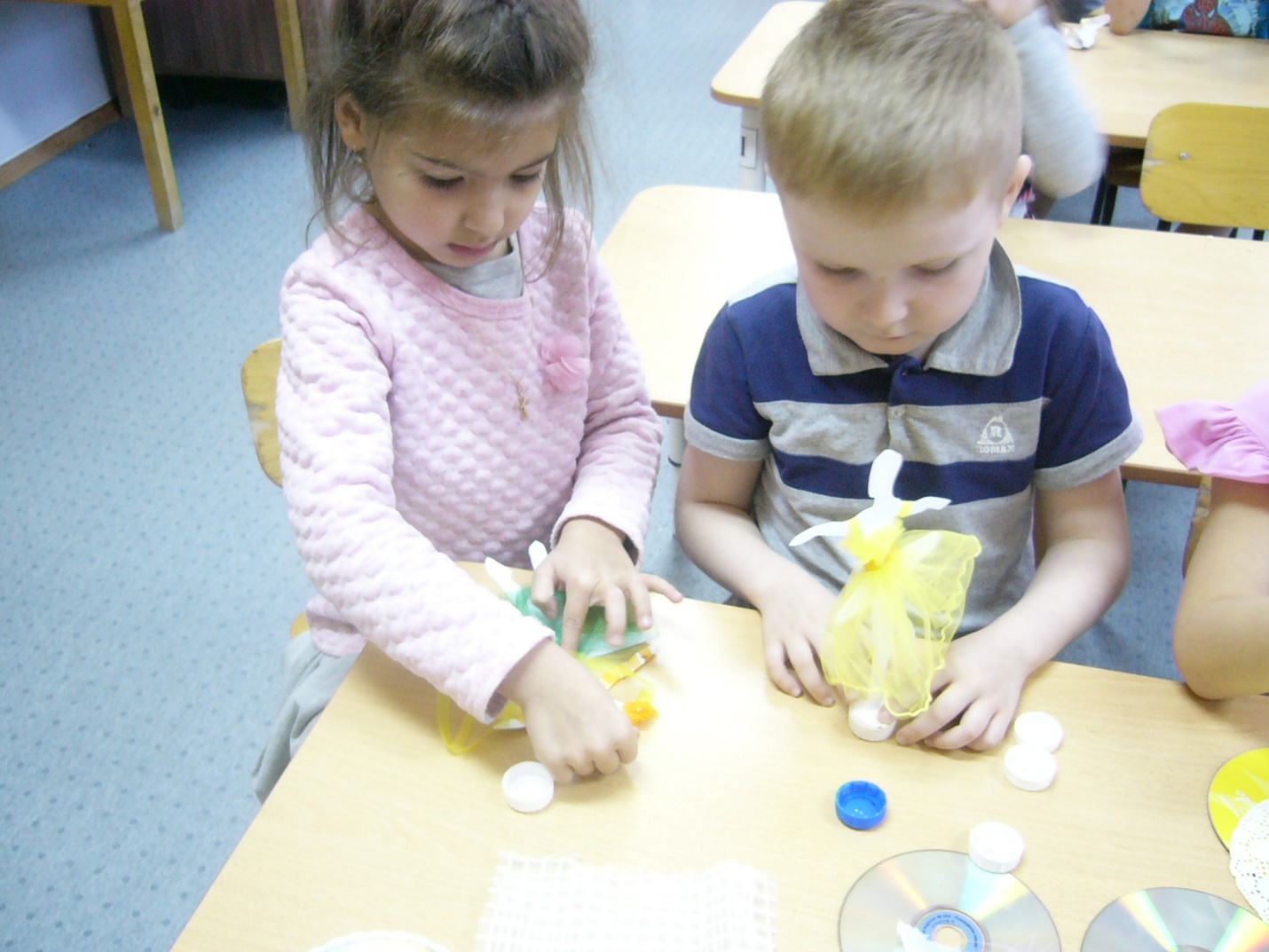 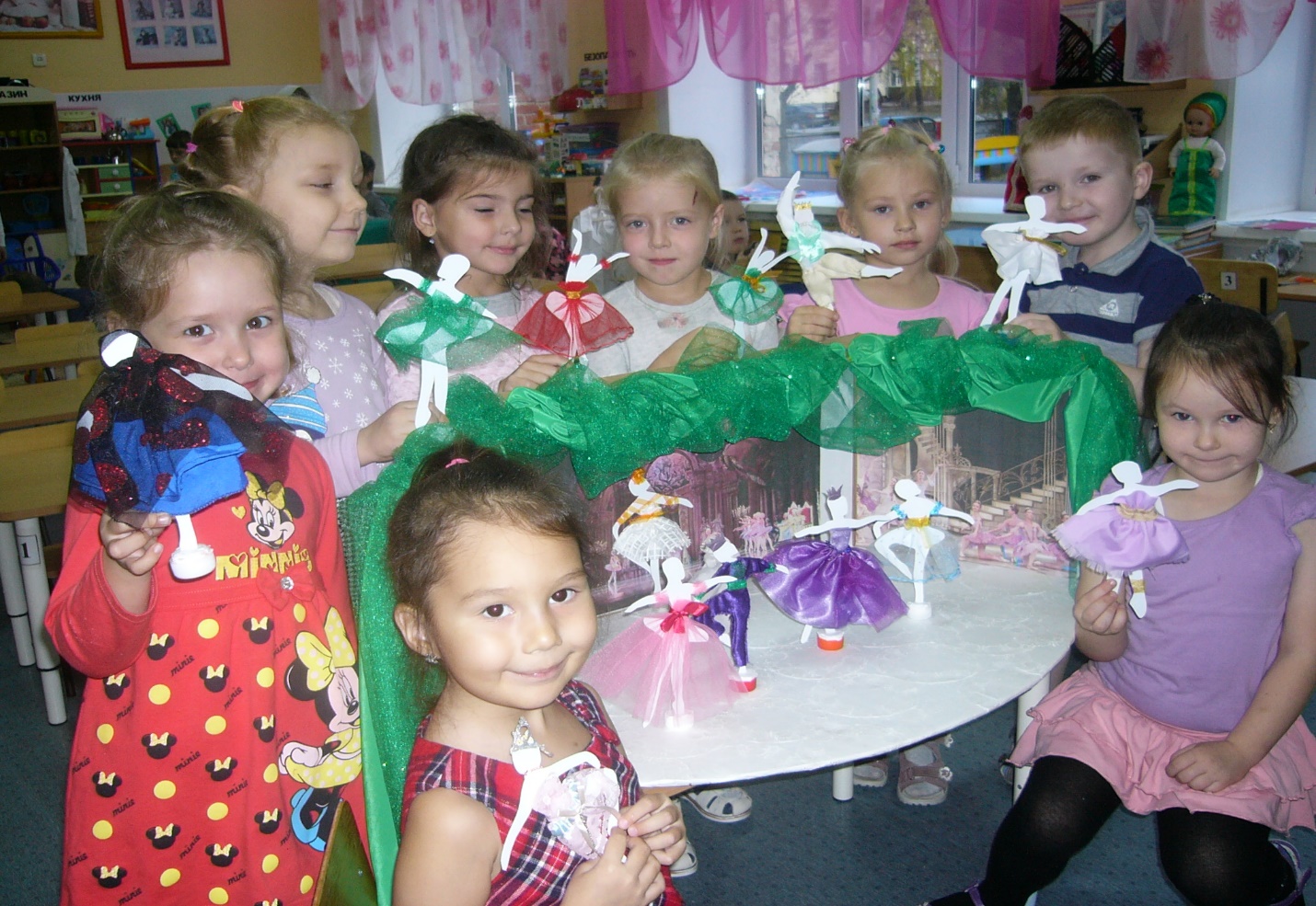 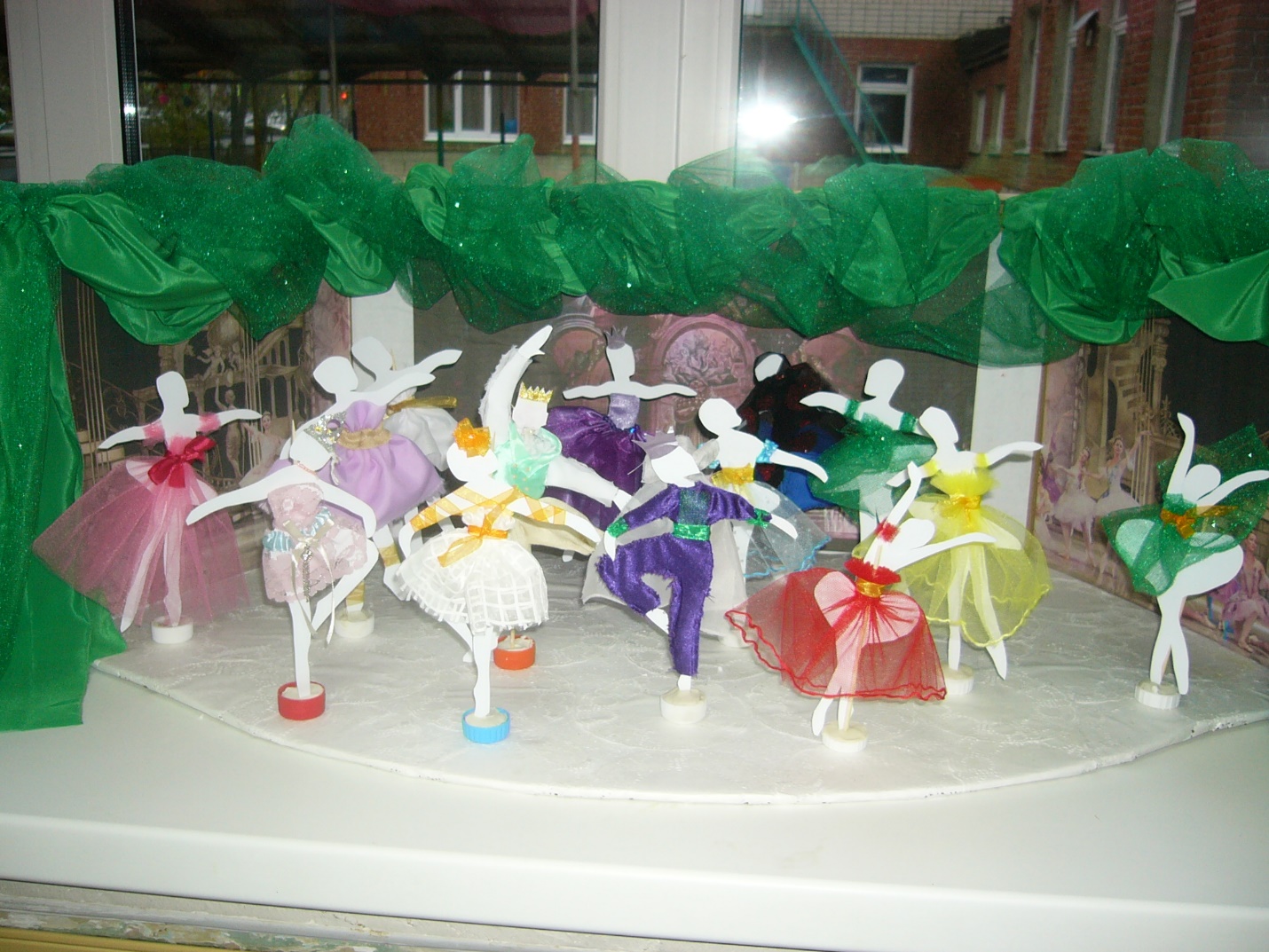 -Презентация «Балет П.И. Чайковского «Спящая красавица»-Папка-передвижка для родителей «Слушаем музыку балета «Спящая красавица» П.И. Чайковского.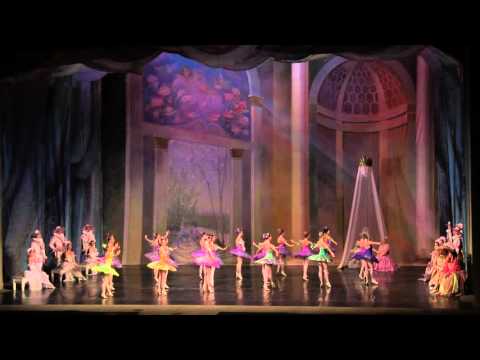 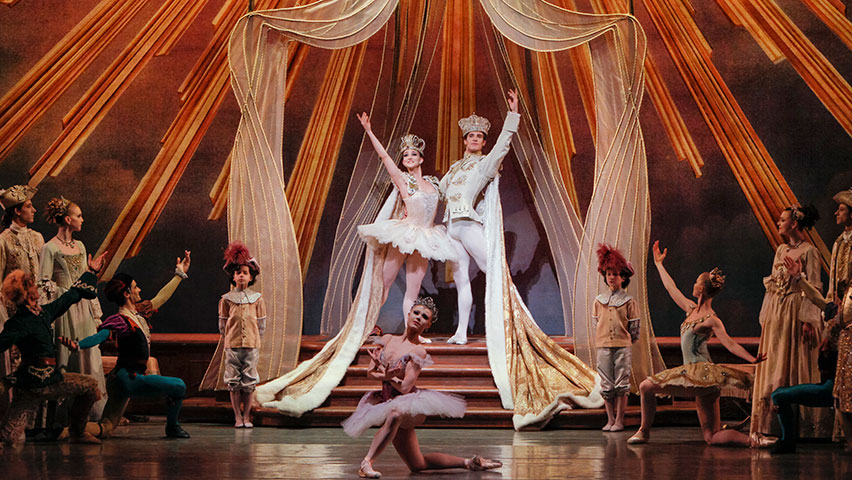 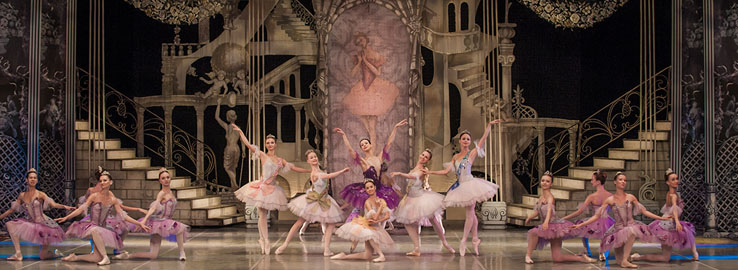 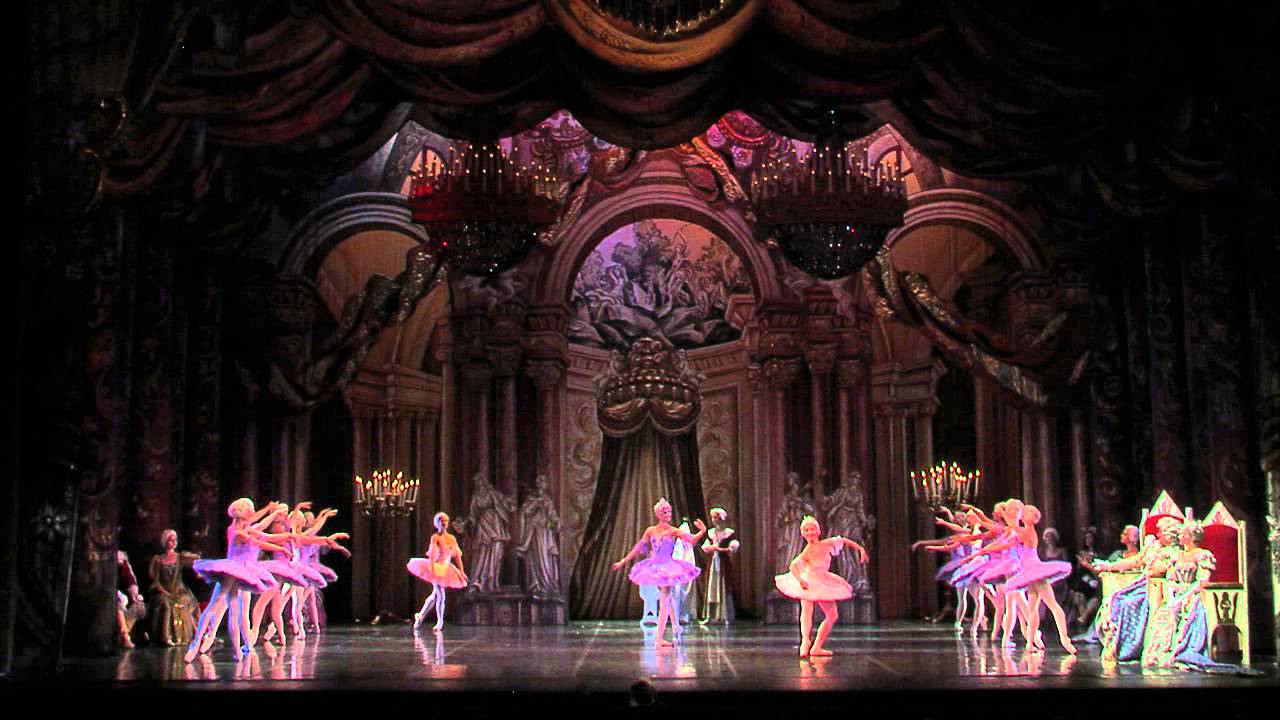 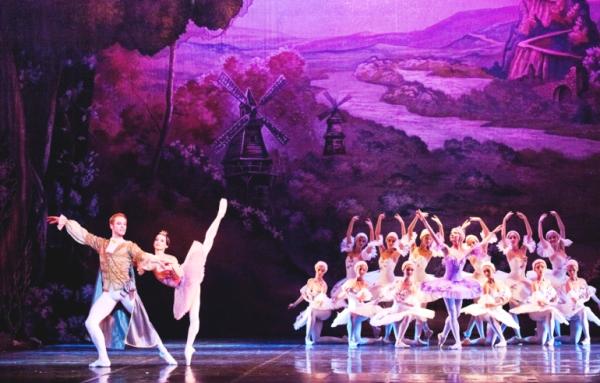 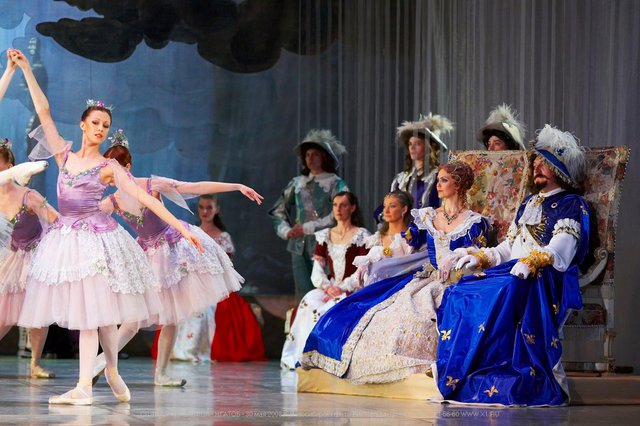 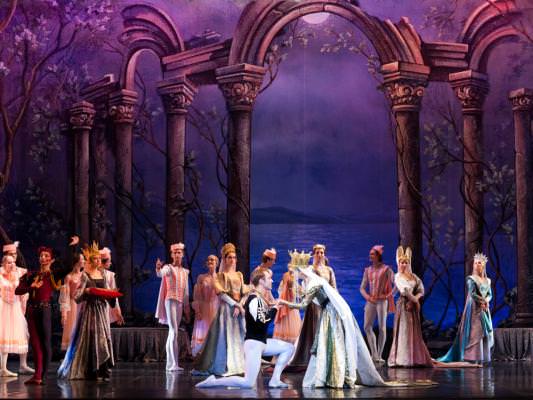 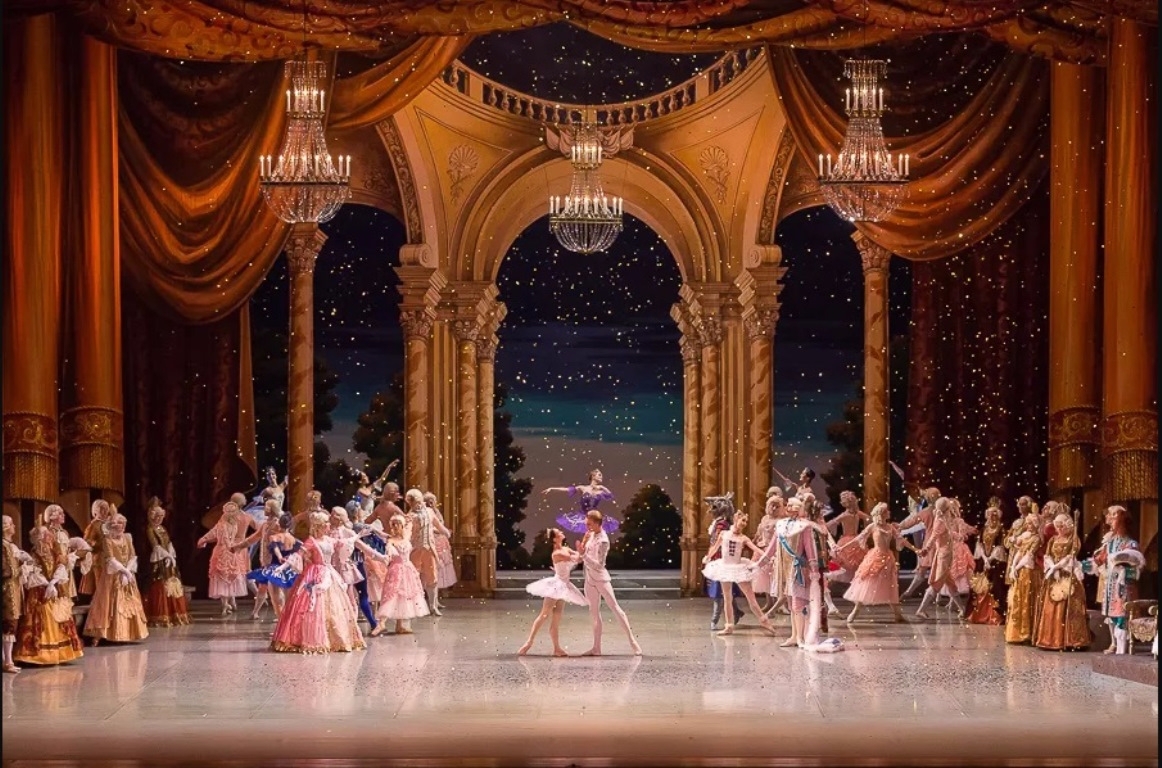 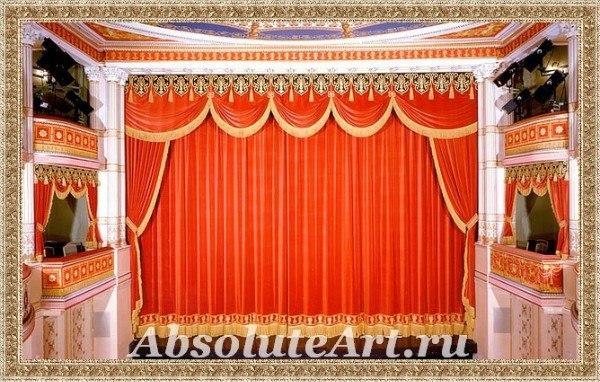 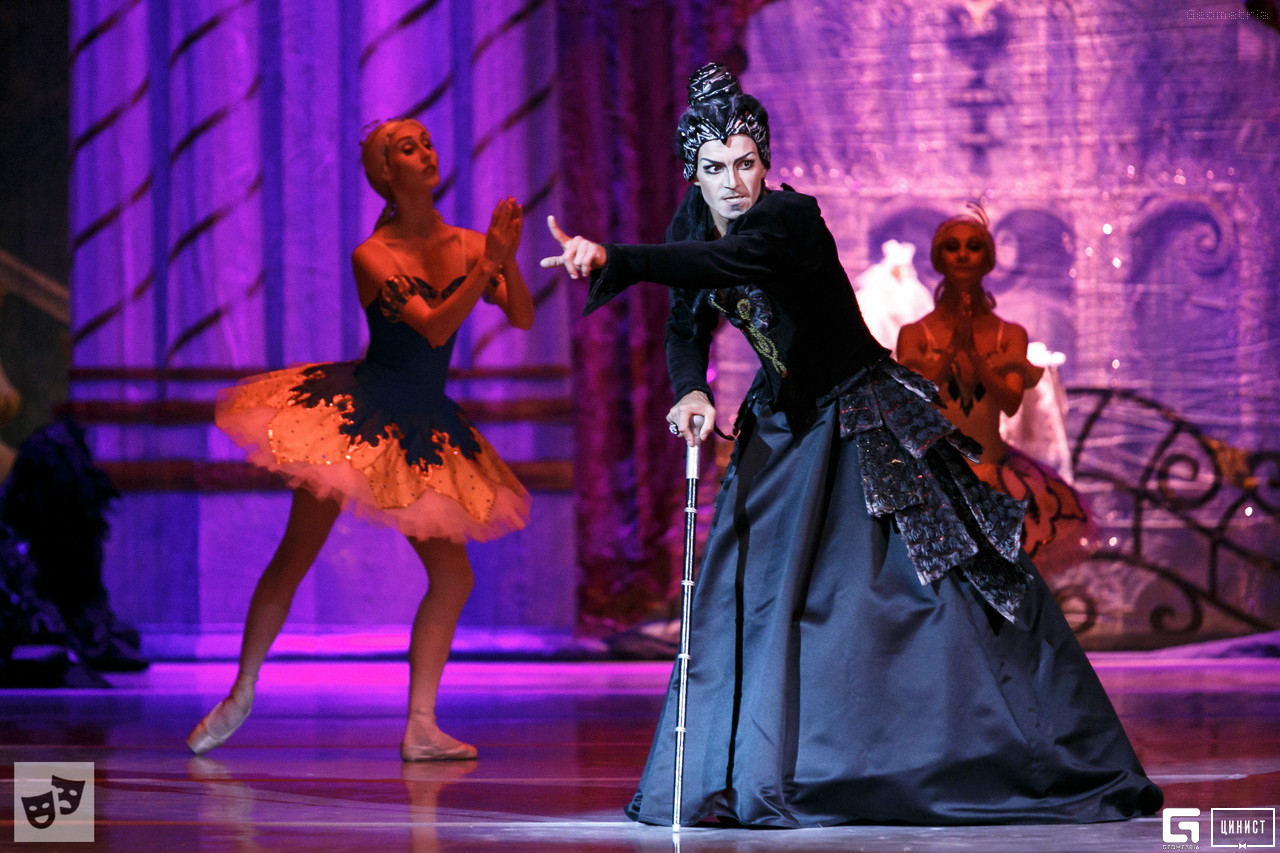 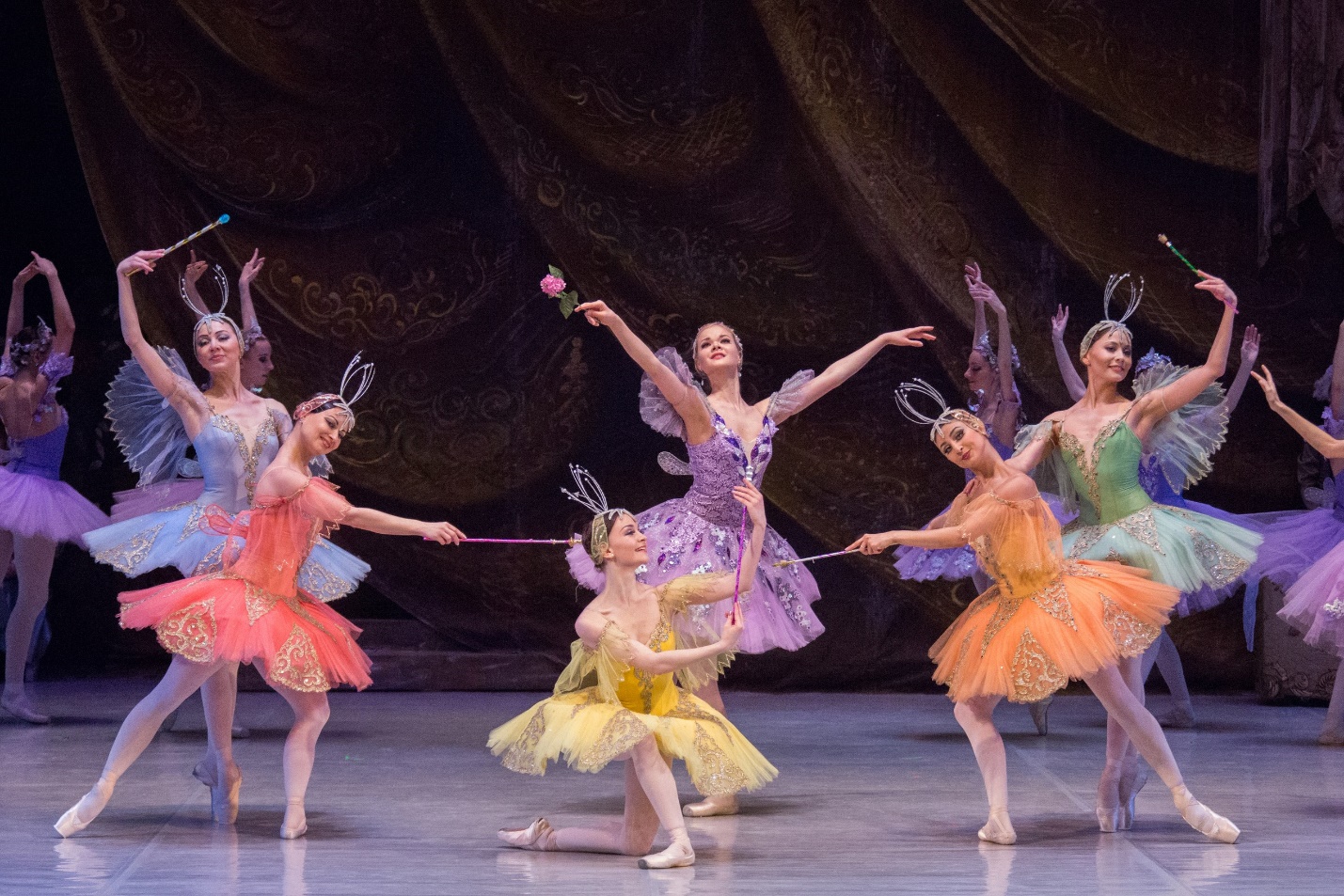 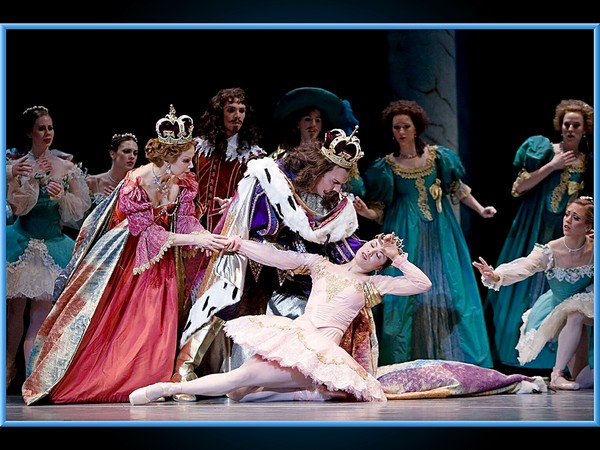 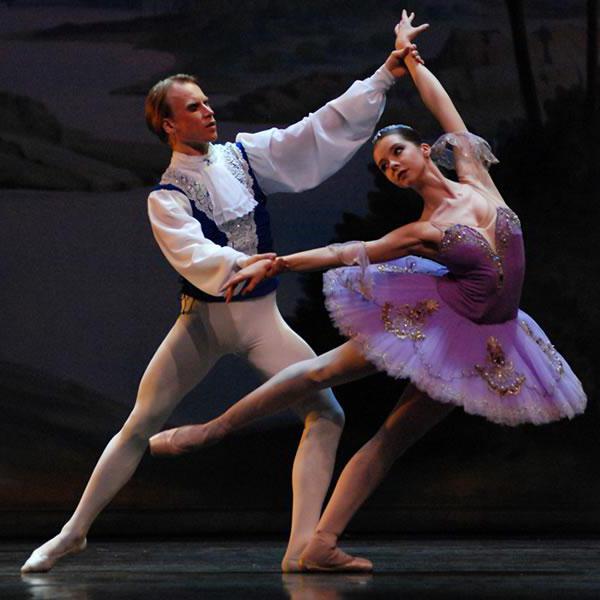 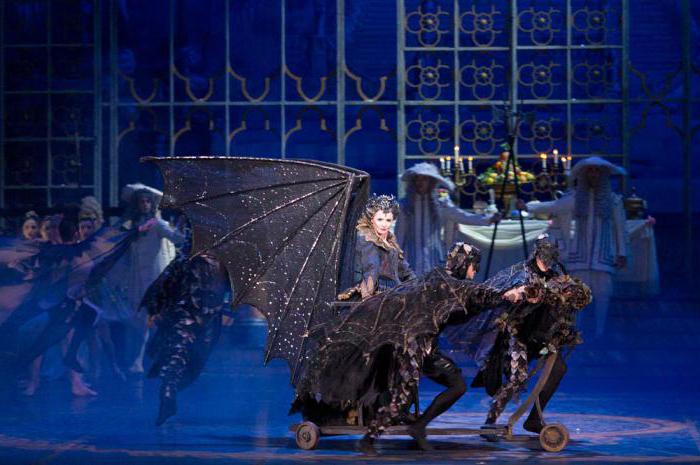 